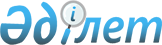 Некоторые вопросы правовой охраны объектов промышленной собственности
					
			Утративший силу
			
			
		
					Приказ и.о. Министра юстиции Республики Казахстан от 23 апреля 2010 года № 136. Зарегистрирован в Министерстве юстиции Республики Казахстан 17 мая 2010 года № 6234. Утратил силу приказом и.о. Министра юстиции Республики Казахстан от 25 августа 2018 года № 1302.
      Сноска. Утратил силу приказом и.о. Министра юстиции РК от 25.08.2018 № 1302 (вводится в действие по истечении десяти календарных дней после дня его первого официального опубликования).

      Примечание РЦПИ!

      Порядок введения в действие приказа см. п. 4.
       В целях реализации Закона Республики Казахстан от 13 июля 1999 года "Об охране селекционных достижений", Закона Республики Казахстан от 16 июля 1999 года "Патентный закон", Закона Республики Казахстан от 26 июля 1999 года "О товарных знаках, знаках обслуживания и наименованиях мест происхождения товаров" и Закона Республики Казахстан от 29 июня 2001 года "О правовой охране топологий интегральных микросхем" ПРИКАЗЫВАЮ:
      1. Утвердить прилагаемые:
      1) Правила подачи и рассмотрения заявки на выдачу патента на селекционное достижение согласно приложению 1 к настоящему приказу;
      2) утратил силу приказом Министра юстиции РК от 24.02.2012 № 89 (вводится в действие по истечении десяти календарных дней после дня его первого официального опубликования);
      3) утратил силу приказом Министра юстиции РК от 24.02.2012 № 89 (вводится в действие по истечении десяти календарных дней после дня его первого официального опубликования);
      4) утратил силу приказом Министра юстиции РК от 24.02.2012 № 89 (вводится в действие по истечении десяти календарных дней после дня его первого официального опубликования);
      5) Инструкцию по составлению, оформлению и рассмотрению заявки на наименование места происхождения товара и предоставление права пользования наименованием места происхождения товара согласно приложению 5 к настоящему приказу;
      6) Правила признания товарного знака (знака обслуживания) общеизвестным в Республике Казахстан согласно приложению 6 к настоящему приказу;
      7) исключен приказом Министра юстиции РК от 24.02.2012 № 84 (вводится в действие по истечении десяти календарных дней после дня его первого официального опубликования);
      8) исключен приказом Министра юстиции РК от 24.02.2012 № 84 (вводится в действие по истечении десяти календарных дней после дня его первого официального опубликования);
      9) Правила по составлению, подаче, рассмотрению заявки на регистрацию, регистрации и выдаче свидетельства на топологии интегральной микросхемы согласно приложению 9 к настоящему приказу.
      Сноска. Пункт 1 с изменениями, внесенными приказами Министра юстиции РК от 24.02.2012 № 84 (вводится в действие по истечении десяти календарных дней после дня его первого официального опубликования); от 24.02.2012 № 89 (вводится в действие по истечении десяти календарных дней после дня его первого официального опубликования).


       2. Признать утратившими силу некоторые приказы Председателя Комитета по правам интеллектуальной собственности Министерства юстиции Республики Казахстан, согласно приложению 10 к настоящему приказу.
      3. Комитету по правам интеллектуальной собственности Министерства юстиции Республики Казахстан в установленном законодательством порядке обеспечить государственную регистрацию настоящего приказа.
      4. Настоящий приказ вводится в действие по истечении десяти календарных дней после дня его первого официального опубликования. Правила
подачи и рассмотрения заявки на выдачу патента
на селекционное достижение
1. Общие положения
      1. Настоящие Правила разработаны в соответствии с Законом Республики Казахстан "Об охране селекционных достижений" (далее - Закон) и определяют требования и порядок составления, подачи и рассмотрения заявки на выдачу патента на селекционное достижение (далее - Правила).
      2. В настоящих Правилах используются следующие понятия и термины:
      1) автор селекционного достижения (селекционер) (далее - автор) - физическое лицо, которое создало, выявило или вывело сорт, породу;
      2) селекционное достижение - новый сорт растения, новая порода животного, являющиеся результатом творческой деятельности человека, на которые выдан патент;
      3) Госкомиссии - Государственная комиссия по сортоиспытанию сельскохозяйственных культур и Государственная комиссия по испытанию и апробации пород уполномоченного органа в области развития агропромышленного комплекса;
      4) заявка - заявка на выдачу патента на селекционное достижение;
      5) конвенционная заявка - заявка, поданная в соответствии с Международной конвенцией по охране селекционных достижений от 2 декабря 1961 года;
      6) заявитель - физическое или юридическое лицо, которое подало заявку на выдачу патента на селекционное достижение;
      7) патентообладатель - физическое или юридическое лицо, обладающее правами на селекционное достижение;
      8) оригинатор - физическое или юридическое лицо, которое обеспечивает сохранение сорта (породы);
      9) Государственный реестр селекционных достижений - Государственный реестр Республики Казахстан охраняемых сортов растений и Государственный реестр Республики Казахстан охраняемых пород животных, которые включают сорта, породы, на которые выданы патенты;
      10) уполномоченный орган – Министерство юстиции Республики Казахстан;
      11) Экспертная организация - организация, подведомственная уполномоченному органу, осуществляющая деятельность в сферах, отнесенных к государственной монополии (оказание услуг в области охраны селекционных достижений).
      Сноска. Пункт 2 с изменением, внесенным приказом Министра юстиции РК от 17.03.2015 № 158 (вводится в действие по истечении десяти календарных дней после дня его первого официального опубликования).

  2. Составление и подача заявки
      3. Заявка на выдачу патента на селекционное достижение в соответствии с пунктом 1 статьи 5 Закона подается автором селекционного достижения или его правопреемником.
      В случае если селекционное достижение создано, выявлено или выведено при выполнении служебного задания или служебных обязанностей, заявка на выдачу патента на селекционное достижение подается работодателем, если договором между автором и работодателем не предусмотрено иное.
      4. Заявка подается в экспертную организацию непосредственно, направляется почтой или в виде электронного документа, удостоверенного электронной цифровой подписью.
      Сноска. Пункт 4 в редакции приказа Министра юстиции РК от 30.06.2015 № 363 (вводится в действие по истечении десяти календарных дней после дня его первого официального опубликования).


      5. В соответствии с пунктом 2 статьи 5 Закона физические лица, проживающие за пределами Республики Казахстан, или иностранные юридические лица ведут дела по получению патентов и поддержанию их в силе, подают возражения в апелляционный совет и принимают участие в их рассмотрении, только через патентных поверенных Республики Казахстан, зарегистрированных в уполномоченном органе, если иной порядок не установлен международным договором с Республикой Казахстан.
      Физические лица, постоянно проживающие в Республике Казахстан, но временно находящиеся за ее пределами, ведут дела, связанные с делопроизводством по заявке и получением патента, без патентного поверенного при указании адреса для переписки в пределах
      Республики Казахстан.
      В соответствии с пунктом 3 статьи 5 Закона заявка на выдачу патента оформляется по одному селекционному достижению и содержит:
      1) в экспертную организацию:
      заявление о выдаче патента Республики Казахстан на селекционное достижение (далее – заявление) по форме, согласно приложению 1 к настоящим Правилам;
      анкету селекционного достижения;
      доверенность, в случае ведения делопроизводства через представителя.
      Документ, подтверждающий оплату подачи заявки, и документ, подтверждающий основания для уменьшения ее размера (участники Великой отечественной войны, инвалиды, учащиеся общеобразовательных школ и колледжей, студенты высших учебных заведений, пенсионеры по возрасту и выслуге лет).
      2) на портал:
      электронная копия заявления;
      электронная копия анкеты селекционного достижения;
      электронная копия доверенности, в случае ведения делопроизводства через представителя;
      электронная копия документа, подтверждающего оплату подачи заявки, и электронная копия документа, подтверждающего основания для уменьшения ее размера (участники Великой отечественной войны, инвалиды, учащиеся общеобразовательных школ и колледжей, студенты высших учебных заведений, пенсионеры по возрасту и выслуге лет).
      Документы, подтверждающие оплату подачи заявки и документы, подтверждающие основания для уменьшения ее размера предоставляются вместе с заявкой или в течении двух месяцев с даты поступления заявки. При условии соответствующей оплаты этот срок продлевается, но не более чем на два месяца.
      В анкете селекционного достижения содержаться сведения о классификации сорта, породы для идентификации селекционного достижения.
      Сноска. Пункт 5 в редакции приказа Министра юстиции РК от 13.03.2018 № 389 (вводится в действие по истечении десяти календарных дней после дня его первого официального опубликования).

       6. Исключен приказом Министра юстиции РК от 13.03.2018 № 389 (вводится в действие по истечении десяти календарных дней после дня его первого официального опубликования).


      7. Заявление и другие документы заявки представляются на казахском или русском языках. Ботанические определения записывают латинским шрифтом печатными буквами.
      Сноска. Пункт 7 в редакции приказа Министра юстиции РК от 30.06.2015 № 363 (вводится в действие по истечении десяти календарных дней после дня его первого официального опубликования).


       8. Заявление о выдаче патента представляется в четырех экземплярах, а анкета селекционного достижения - в трех экземплярах.
      Остальные документы представляются в одном экземпляре.
      9. Исключен приказом Министра юстиции РК от 13.03.2018 № 389 (вводится в действие по истечении десяти календарных дней после дня его первого официального опубликования).



 3. Порядок заполнения заявления о выдаче патента
      10. Заявление заполняется с соблюдением следующего порядка:
      1) в случае невозможности размещения сведений полностью в соответствующих графах, их приводят по той же форме на дополнительном листе с указанием в соответствующей графе заявления: "см. Приложение к заявлению" (в соответствующей клетке графы "Перечень прилагаемых документов" проставляется знак "х");
      2) графы заявления "Дата поступления", "Приоритет", графа под кодом 21, расположенные в его верхней части, предназначены для заполнения экспертной организацией после поступления заявки и заявителем не заполняются;
      3) в графе, содержащей просьбу о выдаче патента, после слов "на имя заявителя (ей)" приводятся сведения о заявителе (заявителях), для которого (которых) испрашивается патент: фамилия, имя и отчество (при его наличии) (далее – ФИО) физического лица, причем фамилия указывается перед именем, или полное официальное наименование юридического лица согласно документу о государственной регистрации, а также сведения об их соответственно месте жительства, месте нахождения, включая официальное наименование страны и полный почтовый адрес. Иностранные имена и названия юридических лиц указываются также и в транслитерации на казахском или русском языке. Сведения о месте жительства заявителей, являющихся авторами селекционного достижения, приводятся во втором столбце графы под кодом 72.
      Для юридических или физических лиц, находящихся или проживающих за пределами Республики Казахстан, на имя которых испрашивается патент, указывается код страны по стандарту 3 Всемирной организации интеллектуальной собственности (далее – ВОИС).
      Если заявителей несколько, указанные сведения приводятся для каждого из них;
      4) графы под кодами 31, 32 и 33, содержащие просьбу об установлении приоритета, заполняется, когда испрашивается приоритет более ранний, чем дата подачи заявки в экспертную организацию в соответствии со статьей 7 Закона. Простановка знака "х" в соответствующих клетках отмечается дата для испрашивания приоритета и указываются номер заявки, на основании которой испрашивается приоритет, дата испрашиваемого приоритета (дата подачи заявки), страна подачи заявки, стадия рассмотрения заявки и под каким названием зарегистрировано селекционное достижение.
      Стадию рассмотрения заявки указывают кодом:
      А - заявка находится на рассмотрении;
      В - заявка отклонена;
      С - заявка отозвана;
      D - заявка удовлетворена, выдан патент.
      Заявитель заявляет, что переданный с первой заявкой материал, представляет данный сорт (породу) и соответствует настоящей заявке;
      5) в графе "Род, вид" указывается полное название рода и вида, для точной идентификации сорта, породы по таксономической принадлежности и по производственному использованию.
      В данной графе указывается латинское название таксономической единицы (род, вид, подвид);
      6) в графе "Предлагаемое наименование" приводится наименование селекционного достижения.
      У селекционного достижения иностранной селекции указывают его оригинальное наименование на языке заявителя и в транскрипции на казахском или русском языке. Транскрипция наименования иностранного селекционного достижения предлагается заявителем;
      7) в графе "Селекционный номер" указывается селекционный номер, присвоенный на этапах селекции;
      8) в графе "Селекционное достижение выведено в стране" приводится полностью название страны выведения селекционного достижения, а также ее код в соответствии со стандартом 3 ВОИС;
      9) в графе "Предлагался ли сорт (порода) к продаже или продавался", если сорт продавался или предлагался к продаже в Республике Казахстан, отмечается знаком "х" соответствующий квадрат и указывается первую дату и название, под которым продавался или предлагался к продаже.
      Если сорт (порода) не продавался или не предлагался к продаже отметить знаком "х" соответствующий квадрат.
      Сведения о продаже или предложении к продаже в других странах приводятся аналогично, указанным выше, и дополнительно указывается страна;
      10) в графе "Адрес для переписки" приводится адрес для переписки, номер телефона. В качестве адреса для переписки указывается адрес места жительства заявителя (одного из заявителей) - физического лица, проживающего в Республике Казахстан, или адрес места нахождения представителя заявителя (заявителей), или иной адрес на территории Республики Казахстан;
      11) в графе под кодом 74 приводятся сведения о представителе заявителя (заявителей), в том числе патентном поверенном (патентных поверенных). В случае назначения патентного поверенного до подачи заявки указываются его фамилия, имя и отчество, регистрационный номер в уполномоченном органе, адрес местожительства, номер телефона, факса (если они имеются). В случае назначенного представителя указываются фамилия, имя и отчество для физического лица и наименование для юридического лица, адрес местожительства (местонахождения) в Республике Казахстан, номер телефона, факса. Если заявителей несколько и заявка подается не через патентного поверенного, в качестве представителя выбирается один из заявителей;
      12) графа "Перечень прилагаемых документов" заполняется путем простановки знака "х" в соответствующих клетках и указания количества экземпляров и листов в каждом экземпляре прилагаемых документов. Для прилагаемых документов, вид которых не предусмотрен формой заявления ("другой документ"), указывается их назначение;
      13) в графе "Основание для возникновения права на подачу заявки и получение патента (без представления документа)", простановкой знака "х" отмечается соответствующее основание (основания) для подачи заявки и получения патента. Указанная графа заполняется в случаях, когда патент испрашивается на имя заявителя (заявителей), за исключением случаев, когда заявителем является автор, или, если заявителей несколько, их состав совпадает с составом авторов;
      14) в графе под кодом 72 приводятся сведения об авторе (авторах): ФИО, полный почтовый адрес места жительства, для иностранных граждан указывается код страны по стандарту 3 ВОИС;
      15) в графе, расположенной справа от графы под кодом 72, приводится подпись автора и дата в том случае, когда автор является заявителем.
      В случае смерти автора до подачи заявки проставляется подпись наследника и дата. Представлять официальные документы, подтверждающие право на наследство, на стадии подачи заявки не требуется;
      16) графа, расположенная непосредственно под графой, имеющей код 72, заполняется, когда автор просит не упоминать его в качестве такового при публикации материалов заявки и патента. В этом случае приводятся фамилия, имя и отчество (при его наличии) каждого из авторов, не пожелавших быть упомянутыми при публикации, и их подписи.
      Заполнение последней графы заявления "Подпись" с указанием даты обязательно в тех случаях, когда заявителем указано лицо, не являющееся автором. От имени юридического лица заявление подписывается руководителем организации или иным лицом, уполномоченным на это учредительными документами юридического лица, с указанием его должности, подпись скрепляется печатью юридического лица (при наличии). Если заявителей несколько, заявление подписывает каждый из заявителей.
      При подаче заявки через патентного поверенного заявление подписывает патентный поверенный.
      Подписи в графах заявления расшифровываются с указанием фамилий и инициалов подписывающего лица.
      каждый дополнительный лист (приложения к заявлению), на котором представлены те или иные сведения, относящиеся к заявлению подписывается в порядке, приведенном выше.
      В заявлении и приложении к нему не допускаются исправления и подчистки. В случае наличия указанных недостатков запрашивается правильно оформленное заявление или приложение к нему.
      Сноска. Пункт 10 в редакции приказа Министра юстиции РК от 13.03.2018 № 389 (вводится в действие по истечении десяти календарных дней после дня его первого официального опубликования).

  4. Структура анкеты сорта (породы)
      11. Анкета сорта (породы) содержит:
      название рода и вида (на казахском или русском языках и латинском);
      предлагаемое наименование селекционного достижения и селекционный номер;
      происхождение селекционного достижения с указанием метода создания и исходные (родительские) формы;
      особенности поддержания и размножения селекционного достижения;
      признаки селекционного достижения, характеризующие отличительные особенности;
      наименования похожих селекционных достижений и признаки, по которым заявляемое селекционное достижение отличается от похожих;
      особые условия для испытания селекционного достижения на отличимость, однородность и стабильность (при наличии).
      Сноска. Пункт 11 в редакции приказа Министра юстиции РК от 30.06.2015 № 363 (вводится в действие по истечении десяти календарных дней после дня его первого официального опубликования).


       12. Анкета сорта (породы) подписывается заявителем (заявителями) в порядке, определяемом подпунктами 19) и 20) пункта 10 настоящих Правил.
      К анкете прилагается таблица признаков селекционных достижений для соответствующих родов и видов, в которой заявитель описывает сорт растений или породу животных по степени и индексу выраженности признаков. 5. Доверенность
      13. Доверенность отвечает следующим требованиям:
      1) Доверенность, выданная заявителем (физическим лицом) физическому лицу заверяется нотариально. Доверенность от имени юридического лица выдается за подписью его первого руководителя или иного лица и скрепляется печатью этого юридического лица (при наличии);
      2) в доверенности должно быть дано точное указание поручаемых действий, которые может производить представитель от имени доверителя;
      3) в доверенности указывается место ее выдачи;
      4) доверенность выдается на срок не более трех лет. Если в доверенности указан более длительный срок, она действительна в течение трех лет, а если в ней срок действия не указан – в течение одного года со дня выдачи. Срок действия доверенности, выданной за пределами Республики Казахстан без указания срока ее действия, определяется по праву страны, где выдана доверенность;
      5) доверенность, выдаваемая физическими лицами, проживающими за пределами Республики Казахстан, или иностранными юридическими лицами, может быть выдана только на имя физического лица зарегистрированного в уполномоченном органе в качестве патентного поверенного;
      6) доверенность может быть выдана на имя нескольких патентных поверенных, зарегистрированных в уполномоченном органе, при этом представительство может осуществляться любым из них. Если их действия противоречат друг другу, об этом сообщается заявителю, а совершение действий приостанавливается до одобрения их заявителем;
      7) физическое лицо, которому выдана доверенность, лично осуществляет те действия, на которые оно уполномочено. Передоверие возможно только в случае предоставления ему такого полномочия выданной доверенностью;
      8) действие доверенности прекращается вследствие:
      истечения срока доверенности;
      отмены доверенности лицом, выдавшим ее;
      отказа лица, которому выдана доверенность;
      ликвидации юридического лица, от имени которого выдана доверенность;
      ликвидации юридического лица, на имя которого выдана доверенность;
      смерти лица, выдавшего доверенность, признания его недееспособным, ограниченно дееспособным или безвестно отсутствующим;
      смерти гражданина, которому выдана доверенность, признания его недееспособным, ограниченно дееспособным или безвестно отсутствующим.
      Сноска. Пункт 13 в редакции приказа Министра юстиции РК от 30.06.2015 № 363 (вводится в действие по истечении десяти календарных дней после дня его первого официального опубликования); с изменением, внесенным приказом Министра юстиции РК от 13.03.2018 № 389 (вводится в действие по истечении десяти календарных дней после дня его первого официального опубликования).


       14. С прекращением доверенности теряет силу передоверие.
      Лицо, выдавшее доверенность, в случае ее отмены извещает незамедлительно об этом уполномоченный орган и экспертную организацию.
      Сноска. Пункт 14 в редакции приказа Министра юстиции РК от 30.06.2015 № 363 (вводится в действие по истечении десяти календарных дней после дня его первого официального опубликования).

  6. Ведение дел по получению патента
на селекционное достижение
      15. Переписка ведется заявителем или его представителем, по каждой заявке в отдельности.
      Документы, направляемые после подачи заявки, содержат ее номер и подпись заявителя или его представителя. Если заявителем является юридическое лицо, документы от его имени подписываются в порядке, указанном в подпункте 19) и 20) пункта 10 настоящих Правил.
      Документы, направляемые в процессе производства по заявке, представляются в сроки, установленные Законом и настоящими Правилами.
      Производство ведется на казахском или русском языке.
      Документы, представленные с недостатками оформления, затрудняющими их прочтение, не рассматриваются. Лицу, подавшему такие документы, направляется соответствующее уведомление.
      Оригиналы материалов заявки, переданных посредством факсимильной связи, представляются в течение одного месяца с даты их поступления вместе с сопроводительным письмом, идентифицирующим материалы, поступившие ранее. Датой поступления материалов считается дата поступления их по факсу. Если оригиналы материалов поступили по истечении месячного срока или материалы, поступившие по факсу, не идентичны представленным оригиналам, материалы считаются поступившими на дату поступления оригиналов, а содержание поступивших по факсу материалов в дальнейшем во внимание не принимаются. До представления оригиналов материалы, касающиеся заявки, переданные по факсу, считаются не поступившими. Если какие-либо материалы заявки, поступившие по факсу, или их часть не читаемы или не получены, соответствующие материалы считаются поступившими на дату поступления оригиналов. Материалы считаются поступившими на дату получения факса при изъятии заявителем нечитаемой части.
      Сноска. Пункт 15 в редакции приказа Министра юстиции РК от 30.06.2015 № 363 (вводится в действие по истечении десяти календарных дней после дня его первого официального опубликования).


       16. В соответствии с частями 2-5 пункта 1 статьи 8 Закона заявитель в праве внести уточнения в документы заявки в течение двух месяцев с даты ее подачи.
      Заявитель вправе внести в документы заявки исправления и уточнения без изменения сущности селекционного достижения до принятия по этой заявке соответствующего решения.
      При внесении указанных изменений в течение двух месяцев с даты поступления заявки оплата не взимается. 
      Изменения, касающиеся указания заявителя при уступке права на получение oxpaнного документа или изменения наименования заявителя, а также исправления ошибок технического характера в документах заявки, осуществляются до даты внесения сведений о зарегистрированном селекционном достижении в Государственный реестр селекционных достижений Республики Казахстан при условии соответствующей оплаты.
      Дополнительные документы, поступившие к заявке на сорт, породу и содержащие признаки, которые не были приведены в первичных материалах заявки и изменяющие сущность заявленного сорта, породы не принимаются во внимание при рассмотрении заявки.
      Сноска. Пункт 16 в редакции приказа Министра юстиции РК от 30.06.2015 № 363 (вводится в действие по истечении десяти календарных дней после дня его первого официального опубликования).


       17. Под изменением состава авторов понимается включение в состав или исключение из состава автора, указанного в заявлении:
      1) изменения в состав авторов вносятся путем подачи в экспертную организацию нового заявления в двух экземплярах, оформленного в соответствии с главой 3 настоящих Правил;
      2) одновременно с новым заявлением подается в двух экземплярах ходатайство о внесении соответствующих изменений в состав авторов в произвольной форме с указанием номера и даты подачи заявки. Ходатайство подписывается заявителем в порядке, установленном подпунктами 18) и 19) пункта 10 настоящих Правил, и в случае исключения из состава авторов согласовано с исключаемым автором, подпись которого должна быть нотариально заверена (только для авторов по национальным заявкам и авторов по заявкам, поданным в соответствии с международными договорами). Согласие исключаемого автора может быть оформлено отдельным письмом с указанием номера и даты регистрации заявки;
      3) в случае включения в состав авторов к дате подачи нового заявления невозможно получить подпись автора, указанного в ранее поданном заявлении, то к ходатайству прилагается письменное согласие, оформленное в следующем порядке:
      в случае смерти автора или объявлении его умершим согласие на внесение изменений от его имени подписывает наследник, представив нотариально заверенную копию свидетельства о праве на наследство;
      в случае выезда автора за пределы Республики Казахстан согласие на внесение изменений от его имени подписывается доверенным лицом, представившим документ, удостоверяющий такое право. Таким документом является доверенность с точным указанием поручаемых действий, на имя патентного поверенного Республики Казахстан или доверенность, выданная другому лицу, легализованная в консульском учреждении Республики Казахстан, кроме случаев, когда легализация не требуется в силу международных договоров Республики Казахстан или на условии взаимности;
      в случае отсутствия сведений о месте пребывания автора и невозможности их получить, признается по суду безвестно отсутствующим в соответствии со статьей 28 Гражданского Кодекса Республики Казахстан, и заинтересованная сторона представляет копию решения суда о признании автора безвестно отсутствующим, которое принимается во внимание при решении вопроса по существу;
      при признании автора недееспособным или ограниченно дееспособным согласие на внесение изменений от его имени подписывает опекун или попечитель, с представлением копии решения суда об установлении опеки или попечительства;
      4) граждане, проживающие за пределами Республики Казахстан, и иностранные юридические лица подают документы на внесение изменений в состав авторов через патентных поверенных Республики Казахстан, при этом доверенность, выданная на имя патентного поверенного, содержит поручение на выполнение указанных действий;
      5) если отсутствуют документы, перечисленные в подпунктах 1)-4) настоящего пункта, и (или) представленные документы не удовлетворяют требованиям этих подпунктов, заявитель уведомляется с предложением в трехмесячный срок с даты направления уведомления представить отсутствующие или исправленные документы.
      При непредставлении запрашиваемых документов новое заявление считается неподанным и внесение изменений не производится, о чем заявитель уведомляется.
      Сноска. Пункт 17 в редакции приказа Министра юстиции РК от 30.06.2015 № 363 (вводится в действие по истечении десяти календарных дней после дня его первого официального опубликования).


       18. Под изменением состава заявителей понимается частичное изменение состава заявителей путем включения дополнительного лица в состав или исключение лица из состава заявителей, ранее указанных в заявлении:
      1) изменения в состав заявителей вносятся путем подачи в экспертную организацию нового заявления в двух экземплярах, оформленного в соответствии с главой 2 настоящих Правил, не позднее двух месяцев с даты подачи заявки. При подаче нового заявления с изменениями в составе заявителей подписи авторов на новом заявлении необязательны;
      2) одновременно с новым заявлением подается в двух экземплярах ходатайство о внесении соответствующих изменений в состав заявителей в произвольной форме с указанием номера и даты регистрации заявки. Ходатайство должно быть подписано заявителем (заявителями), указанным (указанными) в первоначальном заявлении на выдачу патента, в порядке, установленном подпунктами 18) и 19) пункта 10 настоящих Правил. Подпись исключаемого заявителя физического лица должна быть нотариально заверена (только для заявителей по национальным заявкам и приравненных к ним лиц в соответствии с международными договорами);
      3) при замене умершего заявителя, указанного в заявлении, законным наследником под ходатайством достаточна подпись только указанного наследника, представив нотариально заверенную копию свидетельства о праве на наследство;
      4) при внесении изменений в состав заявителей вследствие реорганизации юридического лица, ходатайство и новое заявление подписывает его правопреемник с представлением документа, подтверждающего правопреемство по данному виду прав (выписка из разделительного баланса или передаточного акта);
      5) при внесении изменений вследствие ликвидации юридического лица ходатайство и новое заявление подписывает лицо, к которому перешли соответствующие права с представлением документа, подтверждающего факт передачи прав;
      6) граждане, проживающие за пределами Республики Казахстан, и иностранные юридические лица подают документы на внесение изменений в состав заявителей через патентных поверенных Республики Казахстан, при этом доверенность, выданная на имя патентного поверенного, содержит поручение на выполнение указанных действий;
      7) при не предоставлении документов, перечисленных в настоящем пункте, и (или) представленные документы не удовлетворяют требованиям подпунктов настоящего пункта, заявитель уведомляется о представлении отсутствующих документов и (или) устранении недостатков в трехмесячный срок с даты направления уведомления.
      При непредставлении запрашиваемых документов новое заявление считается неподанным и внесение изменений не производится, о чем заявитель уведомляется.
      Сноска. Пункт 18 в редакции приказа Министра юстиции РК от 30.06.2015 № 363 (вводится в действие по истечении десяти календарных дней после дня его первого официального опубликования).

  7. Исчисление сроков
      19. Сроки для совершения процедурных действий по получению патента указываются периодом времени, в течение которого может быть совершено действие.
      Если срок выражен словосочетанием "в течение (не позднее) (до истечения)... с даты...", его исчисление начинается со дня, следующего за указанной датой. Срок, исчисляемый месяцами, истекает в соответствующее число последнего месяца срока. Если последний день срока приходится на нерабочий день, днем окончания срока считается первый следующий за ним рабочий день. Если окончание срока приходится на такой месяц, в котором нет соответствующего числа, срок истекает в последний день этого месяца.
      20. Документы, сданные в организацию связи в последний день срока, считаются направленными в срок. 8. Рассмотрение заявки и выдача патента
      21. Если заявка содержат заявление о выдаче патента и анкету селекционного достижения на государственном или русском языке, то они регистрируются экспертной организацией с простановкой даты их поступления и присвоением регистрационного номера.
      О факте поступления документов заявки заявитель уведомляется в пятидневный срок путем направления заявителю одного экземпляра заявления с реквизитами, проставленными экспертной организацией (регистрационный номер и дата поступления).
      22. Вся исходящая корреспонденция направляется только в один адрес, при этом:
      если в графе "Адрес для переписки" заявления указан адрес для переписки иной, чем адрес заявителя или одного из заявителей, если их несколько, либо адрес представителя заявителя (заявителей), то корреспонденция направляется по этому адресу на имя заявителя или, если заявителей несколько, - на имя заявителя, указанного в заявлении первым, причем, если не все заявители проживают или находятся на территории Республики Казахстан, то - на имя указанного первым заявителя, который проживает в Республике Казахстан;
      если графа "Адрес для переписки" заявления не заполнена, то корреспонденция направляется в адрес и на имя заявителя или, если заявителей несколько, - на имя первого заявителя либо первого заявителя, который проживает в Республике Казахстан, если не все заявители проживают или находятся на территории Республики Казахстан.
      Зарегистрированные документы заявки возврату не подлежат.
      Сноска. Пункт 22 в редакции приказа Министра юстиции РК от 30.06.2015 № 363 (вводится в действие по истечении десяти календарных дней после дня его первого официального опубликования).


       23. Зарегистрированные документы заявки проверяются на наличие документа, подтверждающего оплату подачи заявки. При отсутствии такого документа и документа, подтверждающего наличие оснований для уменьшения ее размера в случае оплаты в размере, меньшем установленного, заявитель уведомляется о необходимости представления отсутствующего (отсутствующих) документа (документов) и (или) документа о доплате до установленного размера, который (которые) могут быть представлены в течение двух месяцев с даты поступления заявки или при условии соответствующей оплаты в более поздний срок, не превышающий двух месяцев.
      Заявитель уведомляется также о том, что при непредставлении указанных документов об оплате в установленный срок и в установленном размере, заявка признается не поданной.
      24. При патентовании в зарубежных странах селекционного достижения, (когда заявка подана в экспертную организацию) по просьбе заявителя экспертная организация изготавливает заверенную копию первой заявки.
      25. Предварительная экспертиза заявки проводится по истечении двух месяцев с даты ее подачи в экспертную организацию.
      Предварительная экспертиза заявки проводится в двухмесячный срок.
      При проведении предварительной экспертизы заявки проверяется:
      наличие документов, которые должны содержаться в заявке или прилагаться к ней (пункт 5 настоящих Правил);
      соответствие оплаты установленным размерам, согласно действующего законодательства РК;
      соблюдение установленных требований к документам заявки (главы 3, 4 и 5 настоящих Правил);
      соблюдение порядка подачи заявки в случаях, предусмотренных пунктом 2 статьи 5 Закона, включая наличие и правильность оформления доверенности, удостоверяющей полномочия представителя;
      соблюдение правомерности и порядка испрашивания в заявке более раннего приоритета, чем дата ее подачи.
      26. Приоритет сорта, породы в соответствии с пунктом 1 статьи 7 Закона устанавливается по дате подачи в экспертную организацию заявки.
      Приоритет может быть установлен в соответствии с пунктом 2 статьи 7 Закона по дате подачи первой заявки в стране-участнице Международной конвенции по охране селекционных достижений (конвенционный приоритет).
      27. При испрашивании конвенционного приоритета в соответствии с пунктом 2 статьи 7 Закона проверяется:
      имеют ли лица (лицо), указанные в заявлении, право подать конвенционную заявку;
      соблюдение заявителем срока для испрашивания конвенционного приоритета (при подаче заявки);
      наличие и соблюдение срока представления заверенной копии первой заявки, подаваемой одновременно с подачей заявки или в течение трех месяцев с даты подачи заявки в экспертную организацию и ее перевода на государственный или русский язык;
      пользуется ли заявитель правом конвенционного приоритета первой заявки в течение 12 месяцев с даты ее подачи.
      При выполнении этих условий дополнительная документация и необходимый для испытания материал в течение трех лет с даты подачи первой заявки не запрашивается.
      При невыполнении хотя бы одного условия, приоритет сорта, породы устанавливается по дате подачи заявки в экспертную организацию.
      28. Дополнительные документы, поступившие к заявке и содержащие признаки, которые не были приведены в первичных документах заявки и изменяющие сущность заявленного сорта, породы, не принимаются во внимание при рассмотрении заявки, о чем заявитель уведомляется.
      29. Проверка правильности предложенного наименования селекционного достижения производится Госкомиссиями. Заключение Госкомиссии о результатах проверки наименования передается в экспертную организацию.
      30. Если в процессе предварительной экспертизы заявки установлено, что наименование селекционного достижения не соответствует установленным требованиям и (или), заявка оформлена с нарушением требований к ее документам, заявителю направляется запрос с указанием обнаруженных недостатков и предложением представить новое наименование селекционного достижения и (или) отсутствующие или исправленные документы в течение двух месяцев с даты его направления. 9. Решение об отказе или о дальнейшем
рассмотрении заявки
      31. В случае непредставления ответа на запрос предварительной экспертизы в двухмесячный срок, а также не соответствия заявки требованиям глав 3, 4 и 5 настоящих Правил, экспертная организация выдает экспертное заключение об отрицательном результате предварительной экспертизы заявки на выдачу патента на селекционное достижение по форме согласно приложению 2 к настоящим Правилам, на основании которого уполномоченный орган, в течение десяти рабочих дней, принимает решение об отказе в дальнейшем рассмотрении заявки и направляет в экспертную организацию. Экспертная организация, в месячный срок с момента поступления решения, уведомляет заявителя. 
      Решение апелляционного совета может быть обжаловано в суде в течение шести месяцев с даты получения им решения.
      Сноска. Пункт 31 в редакции приказа Министра юстиции РК от 30.06.2015 № 363 (вводится в действие по истечении десяти календарных дней после дня его первого официального опубликования).


       32. Если в результате предварительной экспертизы установлено, что заявка соответствует установленным требованиям, экспертная организация выдает экспертное заключение о положительном результате предварительной экспертизы по форме, согласно приложению 3 к настоящим Правилам, на основании которого уполномоченный орган, в течение десяти рабочих дней, принимает решение о дальнейшем рассмотрении заявки и направляет в экспертную организацию.
      Экспертная организация, в течение десяти рабочих дней с момента поступления решения, уведомляет заявителя о положительном результате предварительной экспертизы, установлении даты подачи заявки, приоритета селекционного достижения, о передаче материалов заявки в Госкомиссию на проведение экспертизы на патентоспособность, и сообщает о необходимости отправки требуемых материалов для испытания на отличимость, однородность и стабильность.
      Сноска. Пункт 32 в редакции приказа Министра юстиции РК от 30.06.2015 № 363 (вводится в действие по истечении десяти календарных дней после дня его первого официального опубликования).

  10. Публикация сведений о заявке
      33. Публикация сведений о заявке, по которой в результате предварительной экспертизы вынесено решение о дальнейшем рассмотрении, производится в бюллетене по истечении восемнадцати месяцев с даты поступления заявки в соответствии с пунктом 6 статьи 8 Закона. По ходатайству заявителя, поданному по форме СД-2 согласно приложения 4 к настоящим Правилам, сведения о заявке могут быть опубликованы ранее указанного срока:
      1) при публикации сведений о заявке экспертная организация публикует на государственном и русском языках следующие сведения:
      номер и дату подачи заявки;
      номер, дату подачи и код страны подачи заявки в соответствии со стандартом, на основании которой установлен приоритет селекционного достижения, если по заявке установлена более ранняя дата приоритета, чем дата подачи заявки в экспертную организацию;
      имя автора (авторов), если последний (последние) не отказался (не отказались) быть упомянутым (упомянутыми) в качестве такового (таковых);
      имя или наименование заявителя;
      код (коды) страны места жительства автора (авторов) и места жительства (места нахождения) заявителя в соответствии со стандартом (ST. 3 ВОИС);
      наименование селекционного достижения;
      2) отказ автора быть упомянутым в качестве такового в публикуемых сведениях учитывается при публикации этих сведений, если он поступил до завершения технической подготовки к публикации. Указанный отказ может быть отозван автором в этот же срок. 11. Решение о выдаче патента
      34. Если в результате экспертизы, проведенной Госкомиссиями (Госкомиссия по сортоиспытанию сельскохозяйственных культур и Госкомиссия по испытанию и апробации пород), установлено, что заявленное селекционное достижение соответствует условиям патентоспособности, определенным статьей 4 Закона, Госкомиссии составляют заключение с описанием сорта, породы и направляют в экспертную организацию заключение в трех экземплярах, описания сорта или породы в двух экземплярах. Экспертная организация направляет один экземпляр заключения Госкомиссии в уполномоченный орган для принятия решения. Уполномоченный орган в соответствии с пунктом 4 статьи 10 Закона в течение десяти рабочих дней принимает решение о выдаче патента и направляет его в экспертную организацию. Экспертная организация, в течение десяти рабочих дней, уведомляет заявителя о принятом решении.
      Сноска. Пункт 34 в редакции приказа Министра юстиции РК от 30.06.2015 № 363 (вводится в действие по истечении десяти календарных дней после дня его первого официального опубликования).


       34-1. В течение трех месяцев с даты направления заявителю уведомления о принятии уполномоченным органом решения о выдаче патента заявитель представляет в экспертную организацию документ, подтверждающий соответствующую оплату за подготовку к выдаче патента и публикацию, а также оплату государственной пошлины. При непредставлении указанных документов срок оплаты может быть восстановлен в течение трех месяцев при условии представления документа об оплате восстановления пропущенного срока, в противном случае заявка считается отозванной, делопроизводство по заявке прекращается, о чем заявитель уведомляется в течение десяти рабочих дней с даты истечения срока восстановления.
      Сноска. Глава 11 дополнена пунктом 34-1 в соответствии с приказом Министра юстиции РК от 30.06.2015 № 363 (вводится в действие по истечении десяти календарных дней после дня его первого официального опубликования).

  12. Решение об отказе в выдаче патента
      35. При установлении Госкомиссией несоответствия заявленного селекционного достижения одному из условий патентоспособности, Госкомиссия составляет в трех экземплярах заключение с обоснованием причин несоответствия, и направляет в экспертную организацию. Экспертная организация направляет один экземпляр заключения Госкомиссии в уполномоченный орган для принятия решения.
      Сноска. Пункт 35 в редакции приказа Министра юстиции РК от 30.06.2015 № 363 (вводится в действие по истечении десяти календарных дней после дня его первого официального опубликования).


       36. Уполномоченный орган в соответствии с пунктом 5 статьи 10 Закона, в течение десяти рабочих дней, принимает решение об отказе в выдаче патента с приведением соответствующих обоснований и направляет его в экспертную организацию. Экспертная организация, в течение десяти рабочих дней, уведомляет заявителя о принятом решении.
      Сноска. Пункт 36 в редакции приказа Министра юстиции РК от 30.06.2015 № 363 (вводится в действие по истечении десяти календарных дней после дня его первого официального опубликования).


       37. В соответствии с пунктом 6 статьи 10 Закона заявитель может запросить у уполномоченного органа копии документов, противопоставленных экспертизой. Копии документов направляются в течение месяца с даты получения запроса заявителя. 13. Выдача патента и регистрация в Государственном
реестре селекционных достижений
      38. На основании решения о выдаче патента и подтверждении оплаты за (подготовку к выдаче охранных документов, выдачи удостоверения автора, публикации сведений о выдаче) и оплаты государственной пошлины, селекционное достижение регистрируется в Государственном реестре селекционных достижений (далее – Государственный реестр) с присвоением соответствующего номера.
      В Государственный реестр селекционных достижений вносятся следующие записи:
      (19) код или другие средства идентификации ведомства или организации, осуществившей публикацию;
      (12) словесное обозначение вида документа;
      (11) номер патента;
      (54) род, вид растения, животного, наименование сорта, породы;
      (73) имя или наименование патентообладателя и его адрес с указанием кода страны места жительства или места нахождения в соответствии со стандартом 3 ВОИС;
      (72) имя автора (авторов) и код страны его (их) место жительства в соответствии со стандартом 3 ВОИС;
      (21) регистрационный номер заявки; 
      (22) дата подачи заявки, по которой выдан патент;
      (31) номер заявки, на основании которой испрашивается приоритет, (32) дата подачи заявки, на основании которой испрашивается приоритет и (33) код страны подачи первой заявки в соответствии со стандартом 3 ВОИС, на основании которой установлен приоритет селекционного достижения, если по заявке установлена более ранняя дата приоритета, чем дата подачи заявки в экспертную организацию;
      факт передачи патента другому лицу с указанием его имени и адреса, номера и даты регистрации договора, даты его опубликования в бюллетене;
      данные об исключительных, открытых и принудительных лицензиях;
      дата прекращения действия патента с указанием причины и дата опубликования сведений о прекращении;
      дата продления действия патента и дата опубликования сведений о продлении;
      сведения о патентном поверенном;
      отказ автора об упоминании в качестве такового в публикуемых сведениях учитывается при публикации этих сведений, если он поступил до завершения технической подготовки к публикации. Указанный отказ может быть отозван автором в этот же срок;
      другие сведения об изменениях записей в Государственном реестре.
      В бюллетене экспертная организация публикует сведения о выдаче патента, а также о последующих изменениях правового статуса патента.
      Сноска. Пункт 38 в редакции приказа Министра юстиции РК от 30.06.2015 № 363 (вводится в действие по истечении десяти календарных дней после дня его первого официального опубликования).


       39. На основании решения уполномоченного органа выдается патент на селекционное достижение.
      Патент заполняется на казахском и русском языках.
      В патенте указываются:
      (19) код или другие средства идентификации ведомства или организации, осуществившей публикацию;
      (12) словесное обозначение вида документа; 
      (11) номер патента;
      (54) род, вид растения, животного, наименование сорта, породы;
      (73) имя или наименование патентообладателя и его адрес с указанием кода страны места жительства или места нахождения в соответствии со стандартом 3 ВОИС;
      (72) имя автора (авторов) и код страны его (их) место жительства в соответствии со стандартом 3 ВОИС;
      (21) регистрационный номер заявки; 
      (22) дата подачи заявки, по которой выдан патент;
      (31) номер заявки, на основании которой испрашивается приоритет, (32) дата подачи заявки, на основании которой испрашивается приоритет и (33) код страны подачи первой заявки в соответствии со стандартом 3 ВОИС, на основании которой установлен приоритет селекционного достижения, если по заявке установлена более ранняя дата приоритета, чем дата подачи заявки в экспертную организацию.
      Сноска. Пункт 39 в редакции приказа Министра юстиции РК от 30.06.2015 № 363 (вводится в действие по истечении десяти календарных дней после дня его первого официального опубликования).


       40. Патент выдается одновременно с публикацией в бюллетене сведений о его выдаче.
      При наличии нескольких лиц, на имя которых испрашивается патент, в соответствии со статьей 13 Закона им выдается один патент.
      41. Автору селекционного достижения, не являющемуся патентообладателем, выдается удостоверение, подтверждающее его авторство.
      42. Патент и удостоверения авторов к нему направляются заказным почтовым отправлением в юридический адрес патентообладателя или адрес представителя в соответствии с выданной ему доверенностью, либо иной адрес, специально оговоренный заявителем для направления патента.
      В случае изменения адреса, заявитель, незамедлительно, до выдачи патента уведомляет экспертную организацию об изменении адреса места жительства или места нахождения (юридический адрес).
      Сноска. Пункт 42 в редакции приказа Министра юстиции РК от 30.06.2015 № 363 (вводится в действие по истечении десяти календарных дней после дня его первого официального опубликования).


       43. При вручении патента патентообладателю, предъявляется документ, удостоверяющий личность для физического лица или доверенность от юридического лица на получение патента. Патенты и удостоверения авторов к ним иностранных патентообладателей направляются патентному поверенному Республики Казахстан.
      Если заявление о выдаче патента подано совместно несколькими лицами, проживающими или находящимися на территории Республики Казахстан, то патент и удостоверения авторов направляются патентообладателю, указанному первому.
      Если заявление о выдаче патента подано совместно несколькими лицами, из которых не все проживают или находятся на территории Республики Казахстан, то патент и удостоверения авторов направляются патентообладателю, проживающему или находящемуся на территории Республики Казахстан, указанному первым. Глава 13-1. Восстановление действия патента на селекционное достижение
      Сноска. Правила дополнены главой 13-1 в соответствии с приказом Министра юстиции РК от 30.06.2015 № 363 (вводится в действие по истечении десяти календарных дней после дня его первого официального опубликования).
       43-1. Действие патента на селекционное достижение, прекращенное в соответствии с пп. 2 п. 2 ст. 22 Закона восстанавливается по ходатайству (Приложение 6) патентообладателя.
      43-2. Ходатайство подается в течение трех лет с даты истечения срока оплаты за поддержание патента в силе при представлении документа об оплате восстановления действия патента, но до истечения установленного в соответствии с Законом срока действия патента. 
      Ходатайство подписывается патентообладателем (если патентообладателем является группа лиц, заявление подписывается всеми лицами) или патентным поверенным, или иным представителем, действующим на основании доверенности.
      От имени юридического лица ходатайство подписывается руководителем организации или иным лицом, уполномоченным на это с указанием его должности.
      43-3. К ходатайству прилагаются:
      документ, подтверждающий оплату за подготовку документов по восстановлению действия патента и публикации; 
      документ, подтверждающий оплату за поддержание пропущенного года действия патента;
      доверенность (если ходатайство подается представителем) или копия доверенности (если ходатайство ведется через патентного поверенного); 
      43-4. Экспертная организация не позднее двух месяцев с даты подачи ходатайства о восстановлении публикует в бюллетене сведения о восстановлении действия патента. Дата публикации является датой восстановления действия патента. Патентообладателю или его представителю направляется приложение о восстановлении действия патента. Глава 13-2. Продление срока действия патента на селекционное достижение
      Сноска. Правила дополнены главой 13-2 в соответствии с приказом Министра юстиции РК от 30.06.2015 № 363 (вводится в действие по истечении десяти календарных дней после дня его первого официального опубликования).
       43-5. Ходатайство о продлении срока действия патента на селекционное достижение (далее - ходатайство) подается в экспертную организацию в течение последнего года его действия при условии поддержания его в силе (для сортов растений в течение - 25 года действия патента, для породы животных в течение - 30 года действия патента, для сорта винограда, древесных декоративных, плодовых и лесных культур, в том числе их подвоев, в течение - 35 года действия патента). 
      43-6. Для ведения дел по продлению срока действия патента на селекционное достижение патентообладатель уполномачивает патентного поверенного Республики Казахстан (далее - патентный поверенный) или иного представителя, с выдачей ему соответствующей доверенности.
      43-7. Ходатайство представляется по форме согласно приложению 5 к настоящим Правилам на казахском или русском языках. Ходатайство подписывается патентообладателем (если патентообладателем является группа лиц, ходатайство подписывается всеми лицами) или патентным поверенным, или иным представителем, действующим на основании доверенности.
      От имени юридического лица ходатайство подписывается руководителем организации или иным лицом, уполномоченным на это.
      43-8. К ходатайству прилагается документ, подтверждающий соответствующую оплату за продление срока действия патента на селекционное достижение и публикацию сведений о продлении.
      43-9. Ходатайство и прилагаемые документы к нему рассматриваются в течение месяца с даты их поступления в экспертную организацию. Срок рассмотрения ходатайства и прилагаемых к нему документов, переданных по факсу, исчисляется с даты поступления их оригиналов.
      43-10. При отсутствии или неправильном оформлении какого-либо из необходимых документов, а также при возникновении необходимости получения дополнительных документов и разъяснений от патентообладателя, по адресу для переписки, указанному в ходатайстве, направляется запрос с предложением в двухмесячный срок с даты направления запроса представить отсутствующие и/или исправленные документы.
      43-11. При этом срок рассмотрения ходатайства, исчисляется с даты поступления последнего из недостающих и/или исправленных документов.
      43-12. Если в установленный срок все необходимые правильно оформленные документы не представлены, срок действия патента на селекционное достижение не продлевается, о чем уведомляется лицо, подавшее ходатайство.
      43-13. В случае продления срока действия патента на селекционное достижение, лицу, подавшему ходатайство, направляется "Приложение к патенту" с записью о продлении срока действия патента на селекционное достижение на 10 лет.
      Сведения о продлении срока действия патента на селекционное достижение, вносятся в Государственный реестр селекционных достижений Республики Казахстан и публикуются в официальном бюллетене "Промышленная собственность".
      43-14. При неуплате ежегодной пошлины за поддержание патента на селекционное достижение в силе продление срока действия патента утрачивает силу, и действие Приложения прекращается. Глава 14. Заключительные положения
      Сноска. Глава 14 в редакции приказа Министра юстиции РК от 30.06.2015 № 363 (вводится в действие по истечении десяти календарных дней после дня его первого официального опубликования).
       44. В соответствии со статьей 3-2 Закона, за осуществление экспертной организацией действий, включающих прием заявок на выдачу патентов, их регистрацию, проведение экспертизы селекционных достижений и иные действия, порождающие права и обязанности для их участников, экспертная организация взимает плату согласно п. 3 ст. 146 Закона Республики Казахстан "О государственном имуществе".".
      Сноска. Приложение 1 в редакции приказа Министра юстиции РК от 13.03.2018 № 389 (вводится в действие по истечении десяти календарных дней после дня его первого официального опубликования).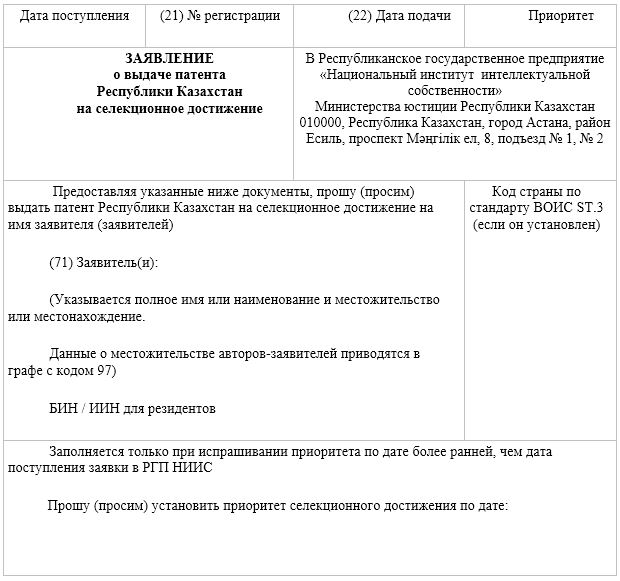 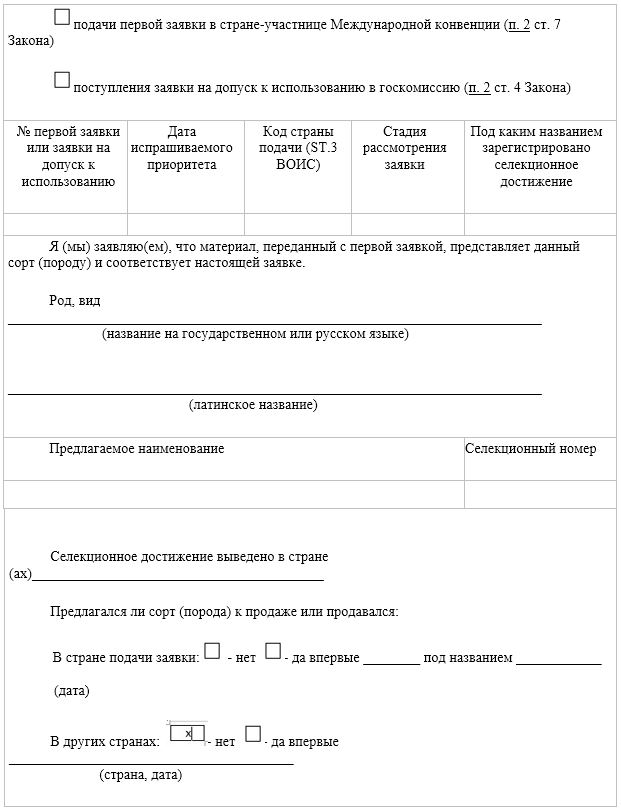 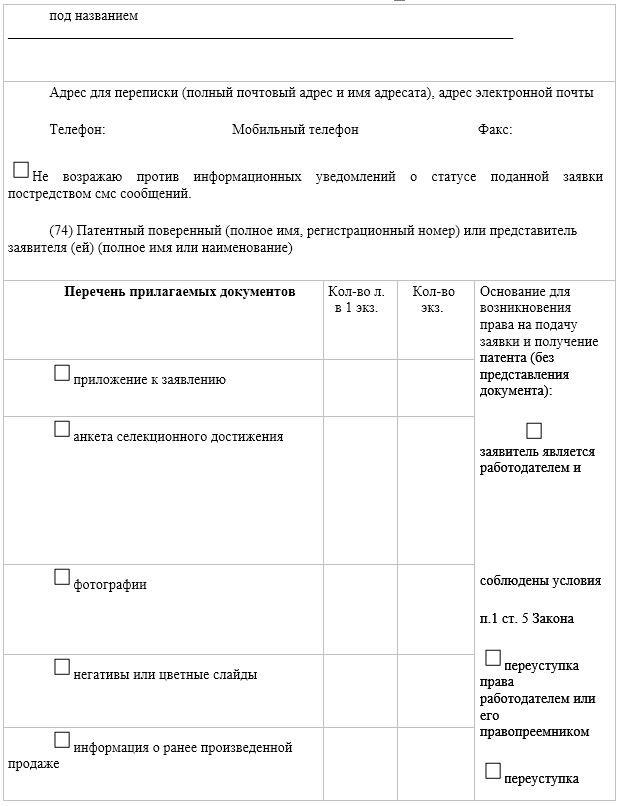 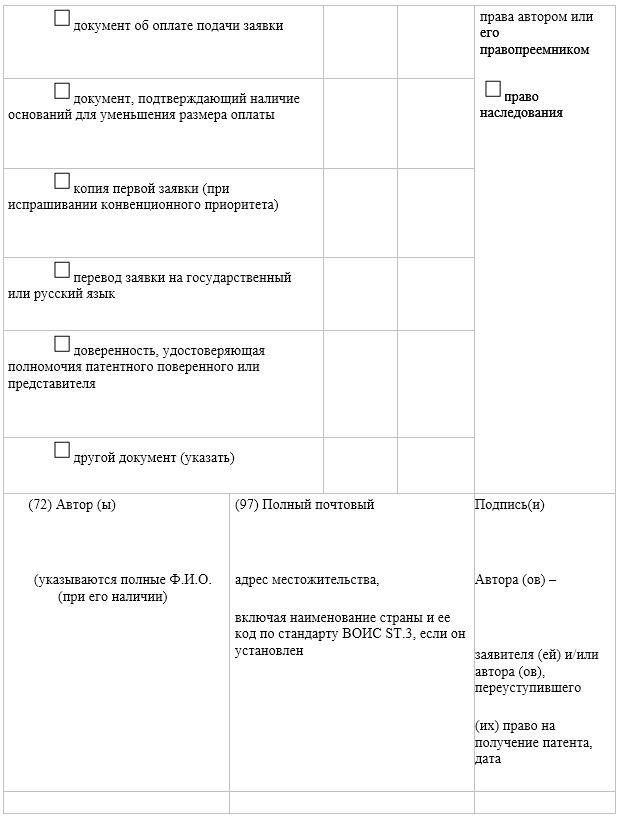 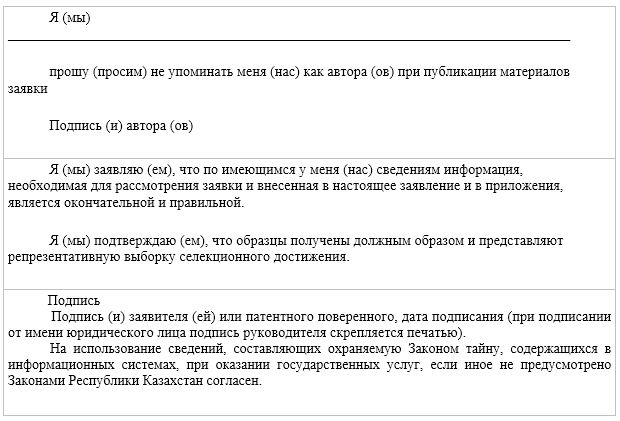 
      Сноска. Приложение 2 в редакции приказа Министра юстиции РК от 30.06.2015 № 363 (вводится в действие по истечении десяти календарных дней после дня его первого официального опубликования).
       Форма            
      _______________________
      "___"________ 20___ год
      При переписке просим ссылаться 
      на заявку № __________________
      (74) Экспертное заключение
об отрицательном результате предварительной экспертизы
заявки на выдачу патента на селекционное достижение
(сорт растения) или (порода животного)
      (21) Заявка № _______
      (22) Дата подачи заявки _________________
      (71) Заявитель(и)
      (72) Автор(ы)
      (54) Название селекционного достижения
      В результате предварительной экспертизы материалов заявки на
      селекционное достижение установлено не соответствие требованиям 
      ст. 5 и 6 Закона Республики Казахстан 
      "Об охране селекционных достижений", а именно:
      Эксперт              _______________ (Ф.И.О.) (при его наличии)
      (подпись)
      Начальник управления _______________ (Ф.И.О.) (при его наличии)
      (подпись)
      Сноска. Приложение 3 в редакции приказа Министра юстиции РК от 30.06.2015 № 363 (вводится в действие по истечении десяти календарных дней после дня его первого официального опубликования).              
      Форма            
      _______________________
      "___"________ 20___ год
      (74)
      При переписке просим ссылаться
      на заявку № __________________
      (74) Экспертное заключение
о положительном результате предварительной экспертизы
заявки на выдачу патента на селекционное достижение
(сорт растения) или (порода животного)
      (21) Заявка № _____
      (22) Дата подачи заявки _________________
      ПРИОРИТЕТ УСТАНОВЛЕН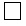 (22) по дате подачи заявки


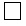 по дате подачи первой заявки в стране-участнице Международной


      конвенции по охране селекционных достижений:
      (31) № первой заявки   (32) Дата подачи   (33) Код страны
                                  первой заявки      первой заявки
      (71) Заявитель(и)
      (72) Автор(ы)
      (54) Название селекционного достижения
      В результате предварительной экспертизы материалов заявки на
      селекционное достижение установлено соответствие их требованиям ст. 5
      и 6 Закона Республики Казахстан "Об охране селекционных достижений".
      Заявка подлежит дальнейшему рассмотрению, а сведения о ней
      публикуются в бюллетене.
      Эксперт              _______________ (Ф.И.О.) (при его наличии)
      (подпись)
      Начальник управления _______________ (Ф.И.О.) (при его наличии)
      (подпись)
      Сноска. Приложение 4 в редакции приказа Министра юстиции РК от 30.06.2015 № 363 (вводится в действие по истечении десяти календарных дней после дня его первого официального опубликования).
       Форма            
                                              В РГП "Национальный институт
                                             интеллектуальной собственности"
                                   Министерства юстиции Республики Казахстан
                                          010000 г. Астана, Левобережье, Дом
                                  Министерств, ул. Орынбор, д.8, подъезд № 1 Ходатайство
о досрочной публикации сведений о заявке на выдачу
патента на селекционное достижение
      В соответствии с пунктом 6 статьи 8 Закона РК "Об охране
      селекционных достижений" прошу (просим) произвести в бюллетене
      Экспертной организации публикацию сведений о заявке на выдачу патента
      на селекционное достижение
      по заявке № ___________________________________________________
                           (регистрационный номер и дата подачи заявки)
      _____________________________________________________________________
      (название селекционного достижения)
      ранее установленного Законом срока.
      Заявитель (заявители) _________________________________ _____________
                                (полное имя или наименование)    (подпись)
      М.П.
      Сноска. Приложение 5 в редакции приказа Министра юстиции РК от 30.06.2015 № 363 (вводится в действие по истечении десяти календарных дней после дня его первого официального опубликования).
       Форма            
                                              В РГП "Национальный институт
                                             интеллектуальной собственности"
                                   Министерства юстиции Республики Казахстан
                                          010000 г. Астана, Левобережье, Дом
                                  Министерств, ул. Орынбор, д.8, подъезд № 1 Ходатайство
о продлении срока действия патента
на селекционное достижение
      В соответствии с пунктом 5 статьи 3 Закона РК "Об охране
      селекционных достижений" прошу продлить срок действия патента на
      селекционное достижение
      № ___________________________________________________________________
      (номер патента)
      _____________________________________________________________________
      (название селекционного достижения)
      на __________________________________________________________________
      Примечание: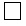 документ об оплате публикации сведений о продлении срока действия


      патента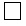 документ об оплате поддержания патента в силе за ___________ год –


      (в соответствии с подпунктом 3 пункта 5 статьи 14 Закона)
      Патентообладатель ___________________
      (подпись)
      (М.П.)
      Сноска. Правила дополнены Приложением 6 в соответствии с приказом Министра юстиции РК от 30.06.2015 № 363 (вводится в действие по истечении десяти календарных дней после дня его первого официального опубликования).
       Форма            
                                              В РГП "Национальный институт
                                             интеллектуальной собственности"
                                   Министерства юстиции Республики Казахстан
                                          010000 г. Астана, Левобережье, Дом
                                  Министерств, ул. Орынбор, д.8, подъезд № 1 ХОДАТАЙСТВО
о восстановлении действия патента на селекционное
достижение
      В соответствии с пунктом 1 статьи 21-1 закона РК "Об охране
      селекционных достижений" прошу восстановить действие патента на
      селекционное достижение (сорт растений или порода животных)
      № __________________________________________________________________
      (номер патента)
      ____________________________________________________________________
      (название селекционного достижения)
      на _________________________________________________________________
      Установленный срок оплаты поддержания патента в силе был
      пропущен по следующим уважительным причинам
      Приложение: документ, подтверждающий оплату восстановления
      действия патента на селекционное достижение
      Патентообладатель ___________________
      (подпись)
      (М.П.) Инструкция по составлению, оформлению и рассмотрению заявки на
выдачу инновационного патента или патента на изобретение
      Сноска. Приложение 2 утратило силу приказом Министра юстиции РК от 24.02.2012 № 89 (вводится в действие по истечении десяти календарных дней после дня его первого официального опубликования). Инструкция по составлению, оформлению и рассмотрению заявки
на выдачу патента на полезную модель
      Сноска. Приложение 3 утратило силу приказом Министра юстиции РК от 24.02.2012 № 89 (вводится в действие по истечении десяти календарных дней после дня его первого официального опубликования). Инструкция по составлению, оформлению и
рассмотрению заявки на регистрацию товарного знака,
знака обслуживания
      Сноска. Приложение 4 утратило силу приказом Министра юстиции РК от 24.02.2012 № 89 (вводится в действие по истечении десяти календарных дней после дня его первого официального опубликования). Инструкция по составлению, оформлению и
рассмотрению заявки на наименование места происхождения товара
и предоставление права пользования наименованием места
происхождения товара
1. Общие положения
      1. Настоящая Инструкция разработана в соответствии с Законом Республики Казахстан "О товарных знаках, знаках обслуживания и наименованиях места происхождения товаров" (далее - Закон) и детализирует процедуру составления заявки на регистрацию и (или) предоставление права пользования наименованием места происхождения товара, процедуру ее оформления и рассмотрения, а также процедуру регистрации наименования места происхождения товара и (или) права пользования наименованием места происхождения товара.
      Сноска. Пункт 1 в редакции приказа Министра юстиции РК от 30.06.2015 № 363 (вводится в действие по истечении десяти календарных дней после дня его первого официального опубликования).


      2. В настоящей Инструкции используются следующие основные понятия:
      1) географическое указание – это указание, идентифицирующее товар, происходящий с определенной территории, региона или местности;
      2) Всемирная организация интеллектуальной собственности (далее - ВОИС) - международная организация, обеспечивающая и регулирующая международную политику и сотрудничество стран в сфере интеллектуальной собственности;
      3) заявитель - физическое или юридическое лицо, подавшее заявку на регистрацию наименования места происхождения товара и предоставление права пользования наименованием места происхождения товара;
      4) экспертная организация - организация, подведомственная уполномоченному органу, осуществляющая деятельность в сферах, отнесенных к государственной монополии (оказание услуг в области охраны товарных знаков, знаков обслуживания, наименований мест происхождения товаров);
      5) Международная классификация товаров и услуг (далее - МКТУ) - классификация, принятая Ниццким соглашением от 15 июня 1957 года с последующими изменениями и дополнениями;
      6) наименование места происхождения товара - обозначение, представляющее собой либо содержащее наименование страны, региона, населенного пункта, местности либо другого географического указания, а также указание, производное от такого наименования и ставшее известным в результате его использования в отношении товара, особые свойства, качество, репутация или другие характеристики которого связаны главным образом с его географическим происхождением, в том числе характерными природными условиями и (или) людскими факторами; 
      7) уполномоченный государственный орган (далее - уполномоченный орган) – Министерство юстиции Республики Казахстан.
      Сноска. Пункт 2 в редакции приказа Министра юстиции РК от 30.06.2015 № 363 (вводится в действие по истечении десяти календарных дней после дня его первого официального опубликования).

  2. Составление и оформление заявки на наименование
места происхождения товара
      3. Исключительное право пользования наименованием места происхождения товара предоставляется физическим или юридическим лицам, осуществляющим предпринимательскую деятельность, производящим в данном географическом объекте товары, особые свойства которых исключительно или главным образом связаны с географической средой, включая природные условия и (или) человеческие факторы.
      4. Заявка на регистрацию наименование места происхождения товара и (или) предоставление права пользования наименованием места происхождения товара (далее - заявка) направляется по почте или факсимильной связью в экспертную организацию. 
      Если заявка передана по факсимильной связи, она должна быть подтверждена оригиналом на бумажном носителе не позднее одного месяца со дня поступления по факсу. При соблюдении этого условия датой поступления заявки будет считаться дата поступления по факсу. Если документы заявки поступили в экспертную организацию по истечении указанного срока или содержат сведения, отличающиеся от представленных по факсу, то документы считаются поступившими на дату поступления их оригиналов.
      Сноска. Пункт 4 в редакции приказа Министра юстиции РК от 30.06.2015 № 363 (вводится в действие по истечении десяти календарных дней после дня его первого официального опубликования).


       5. Заявка подается на казахском или русском языке. Если документы, прилагаемые к заявке, представлены на ином языке, они должны сопровождаться переводом на государственный или русский язык. Перевод представляется не позднее одного месяца с даты поступления заявки.
      Сноска. Пункт 5 в редакции приказа Министра юстиции РК от 30.06.2015 № 363 (вводится в действие по истечении десяти календарных дней после дня его первого официального опубликования).


      6. Заявка представляется в двух экземплярах.
      Сноска. Пункт 6 в редакции приказа Министра юстиции РК от 13.03.2018 № 389 (вводится в действие по истечении десяти календарных дней после дня его первого официального опубликования).

 3. Требования к заявке
      7. Заявка должна относиться к одному наименованию места происхождения товара и содержать:
      1) просьбу о проведении экспертизы наименования и (или) предоставлении права пользования наименованием места происхождения товара с указанием заявителя (заявителей), а также его (их) местонахождения или местожительства; 
      2) заявляемое обозначение;
      3) вид товара;
      4) описание особых свойств товара;
      5) указание места производства товара (границы географического объекта).
      В случае отсутствия в заявке вышеперечисленных сведений экспертная организация уведомляет заявителя об отказе в принятии заявки к рассмотрению.
      Сноска. Пункт 7 в редакции приказа Министра юстиции РК от 30.06.2015 № 363 (вводится в действие по истечении десяти календарных дней после дня его первого официального опубликования).


      8. К заявке прилагаются:
      1) для заявителей Республики Казахстан:
      заключения компетентных органов о том, что заявитель находится в указанном географическом объекте и производит товар, особые свойства которого связаны с характерными для данного географического объекта природными условиями и (или) человеческими факторами;
      действительное место нахождения производителя и его производства в данном географическом объекте подтверждается заключением компетентного органа;
      2) для иностранного заявителя:
      в качестве документа, подтверждающего право иностранного заявителя на использование заявляемого наименования места происхождения товара в стране происхождения товара может быть представлено свидетельство (сертификат) о регистрации объекта в стране происхождения, выданное компетентным органом страны происхождения товара, в подлиннике или в виде заверенной копии;
      3) доверенность, в случае ведения делопроизводства через представителя;
      4) документ, подтверждающий оплату услуг экспертной организации.
      Все перечисленные документы должны быть представлены не позднее двух месяцев с даты поступления заявки.
      При не поступлении соответствующих документов в указанные сроки заявка считается не поданной и делопроизводство по ней не восстанавливается о чем заявитель уведомляется в письменной форме.
      Документы, не содержащие номера заявки, возвращаются без рассмотрения.
      Сноска. Пункт 8 с изменением, внесенным приказом Министра юстиции РК от 13.03.2018 № 389 (вводится в действие по истечении десяти календарных дней после дня его первого официального опубликования).


      9. Заявка представляется на бланке по форме НМ-1 согласно приложению к настоящей Инструкции.
      Графы, расположенные над словом "Заявка", заполняются экспертной организацией.
      Если какие-либо сведения нельзя разместить полностью в соответствующих графах, их приводят по той же форме на дополнительном листе.
      10. Графы заявки заполняются в соответствии с кодами ВОИС.
      В графе заявки под кодом 711 указывается полное наименование юридического лица согласно документа о государственной регистрации или фамилия, имя, отчество (если оно имеется) физического лица.
      Код страны указывается по стандарту ВОИС ST.3.
      В графе заявки, следующей за графой под кодом 711 указываются полный почтовый адрес заявителя (место нахождения юридического лица или место жительства физического лица), а также номера телефона, телекса, факса.
      В графе заявки под кодом 750 указывается адрес для переписки, имя, фамилия, отчество (если оно имеется) или наименование адресата. В качестве адреса для переписки может быть указан адрес представителя на территории Республики Казахстан.
      В графе заявки под кодом 740, которая заполняется в случае, когда заявитель назначил представителя, в том числе патентного поверенного, приводятся сведения о нем: фамилия, имя, отчество (при его наличии).
      Сноска. Пункт 10 в редакции приказа Министра юстиции РК от 30.06.2015 № 363 (вводится в действие по истечении десяти календарных дней после дня его первого официального опубликования).


       11. В графе заявки под кодом 540 указывается заявляемое обозначение, включающее наименование географического объекта либо сочетание этого наименованием с видовым обозначением товара. Видовое (родовое) обозначение товара не является предметом самостоятельной правовой охраны. 
      В качестве наименований мест происхождения могут быть зарегистрированы современное или историческое, официальное или неофициальное, полное или сокращенное наименование страны, региона, населенного пункта, местности или другого географического объекта, а также обозначение, производное от такого наименования.
      Заявляемое обозначение может дополнительно содержать указание на видовое (родовое) обозначение товара, которое не является предметом самостоятельной правовой охраны.
      Заявляемое обозначение может быть зарегистрировано в качестве наименования места происхождения товара только при условии, что оно используется для обозначения товаров, особые свойства которых исключительно или главным образом определяются характерными для данного географического объекта природными условиями или человеческими факторами либо природными условиями и человеческими факторами одновременно.
      Сноска. Пункт 11 в редакции приказа Министра юстиции РК от 30.06.2015 № 363 (вводится в действие по истечении десяти календарных дней после дня его первого официального опубликования).


       12. Не регистрируются в качестве наименований мест происхождения товаров обозначения:
      1) представляющие собой или содержащие географические указания, способные ввести в заблуждение относительно места производства товаров;
      2) формально указывающие на истинное место производства товаров, но дающие ошибочное представление о том, что товар происходит с другой территории;
      3) содержащие географические указания, не связанные с местом изготовления товаров, и вошедшие в Республике Казахстан во всеобщее употребление как обозначения товаров известного вида.
      13. При указании вида товара, в отношении которого заявляется наименование места происхождения товара, используется терминология, соответствующая МКТУ. При этом заявителем указывается действительно выпускаемые товары, особые свойства которых приобретены благодаря (исключительно или в основном) природным условиям и (или) человеческим факторам географического объекта.
      14. В описании приводятся свойства товара, в отношении которого регистрируется наименование географического объекта, отличающие данный товар от аналогичных товаров с других местностей. Описание должно отражать объективную зависимость особых свойств товара от характерных для данной местности природных условий и (или) человеческих факторов.
      Описание должно носить информативный характер, в частности, указывать на наличие в данном географическом объекте исходного сырья, соответствующих климатических, геологических или иных природных условий, людей (коллектива), способных изготовить товар традиционным способом.
      Сноска. Пункт 14 в редакции приказа Министра юстиции РК от 30.06.2015 № 363 (вводится в действие по истечении десяти календарных дней после дня его первого официального опубликования).


       15. В графе заявки "Место происхождения (производства) товара" приводятся данные о границах географического объекта, наименование которого заявляется в качестве наименования места происхождения товара, а также сведения о действительном месте производства товара. Границы местности должны быть определены точно и однозначно.
      Сноска. Пункт 15 в редакции приказа Министра юстиции РК от 30.06.2015 № 363 (вводится в действие по истечении десяти календарных дней после дня его первого официального опубликования).


       16. При заполнении графы заявки "Перечень прилагаемых документов" ставится знак "X" в соответствующих строках и указывается количество экземпляров и листов в каждом экземпляре прилагаемых документов. Для прилагаемых документов, вид которых в заявке не предусмотрен, указывается конкретно их назначение в графе "Другие документы".
      17. Заполнение графы заявки "Подпись" с указанием даты подписи обязательно во всех случаях.
      От имени юридического лица заявка подписывается руководителем организации или лицом, уполномоченным на это учредительными документами, с указанием его должности и скрепляется печатью.
      От имени индивидуального предпринимателя заявка подписывается заявителем.
      При подаче заявки через патентного поверенного заявка подписывается патентным поверенным.
      Подпись расшифровывается с указанием фамилии и инициалов подписывающего лица.
      При наличии в заявке дополнительных листов они подписываются в таком же порядке. 4. Ведение дел по заявке
      18. Внесение в заявку изменений, дополнений и исправлений без изменения ее сущности и расширения объема испрашиваемой охраны производится по письменному ходатайству заявителя, поданному до завершения экспертизы с даты подачи заявки.
      Внесение изменений, дополнений и исправлений, меняющими заявку по существу не производится.
      Сноска. Пункт 18 в редакции приказа Министра юстиции РК от 30.06.2015 № 363 (вводится в действие по истечении десяти календарных дней после дня его первого официального опубликования).


       19. Исправления в заявке производится по ходатайству заявителя.
      20. Продление срока ответа на запрос, направленный при проведении экспертизы, экспертной организации осуществляется по ходатайству заявителя, поступившему не позднее установленного срока для представления ответа. Максимальный срок продления представления ответа на запрос составляет шесть месяцев.
      21. Пропущенные заявителем сроки для предоставления ответа на запрос, подачи возражения, а также предоставления документов об оплате за регистрацию наименования места происхождения товара и (или) предоставления права пользования наименованием места происхождения товара и публикацию сведений о регистрации могут быть восстановлены по ходатайству заявителя, поданному не позднее двух месяцев со дня истечения пропущенного срока.
      Сноска. Пункт 21 в редакции приказа Министра юстиции РК от 30.06.2015 № 363 (вводится в действие по истечении десяти календарных дней после дня его первого официального опубликования).


       22. В соответствии с пунктом 1 статьи 13 Закона отзыв заявки может производиться по просьбе заявителя на любом этапе экспертизы. По заявке, признанной отозванной, юридически значимые действия не производятся. 5. Проведение экспертизы
      23. Экспертиза проводится в течение шести месяцев с даты подачи заявки. В ходе экспертизы проводится анализ на соответствие заявляемого обозначения требованиям статей 26 и 27 Закона, проверяются содержание заявки, наличие необходимых документов и соответствие их требованиям, установленным настоящей Инструкцией.
      24. По результатам экспертизы уполномоченным органом принимаются решения о регистрации наименования места происхождения товара и (или) предоставлении права пользования им или решение об отказе в регистрации наименования места происхождения товара и (или) предоставлении права пользования им.
      25. В ходе проведения экспертизы проверяются:
      соответствие заявляемого обозначения требованиям предусмотренными статьями 26, 27 и 29 Закона;
      соответствие описания особых свойств товара данным, содержащимся в Государственном реестре наименований мест происхождения товаров Республики Казахстан (далее – Государственный реестр), в случае, если заявленное обозначение уже зарегистрировано в качестве наименования места происхождения товара;
      существование географического объекта, наименование которого заявляется в качестве наименования места происхождения товара на дату подачи заявки;
      соответствие заявленного обозначения официальному современному наименованию географического объекта или его официальному историческому названию;
      наличие сведений, подтверждающих нахождение географического объекта, наименование которого заявляется в качестве наименования места происхождения товара, именно в той местности, границы которой указаны в заявке.
      Если наименование географического объекта утратило свою первоначальную способность указывать на место действительного происхождения товара и его особые свойства, оно рассматривается как географическое наименование, не связанное с местом производства товара определенного вида.
      Сноска. Пункт 25 в редакции приказа Министра юстиции РК от 30.06.2015 № 363 (вводится в действие по истечении десяти календарных дней после дня его первого официального опубликования).


       26. Проверка содержания заключений компетентных органов состоит в установлении наличия сведений, подтверждающих:
      нахождение заявителя в местности, наименование которой заявляется в качестве наименования места происхождения товара;
      производство заявителем товара, указанного в заявке, на территории местности, наименование которой заявляется в качестве наименования места происхождения товара;
      наличие у производимого заявителем товара особых свойств, определяемых исключительно и (или) главным образом характерными для указанного в заявке географического объекта природными условиями и (или) человеческими факторами.
      Сноска. Пункт 26 в редакции приказа Министра юстиции РК от 30.06.2015 № 363 (вводится в действие по истечении десяти календарных дней после дня его первого официального опубликования).


       27. Если в Государственном реестре имеется регистрация наименования места происхождения товара, тождественного заявляемому, экспертная организация проводит сравнительный анализ свойств товара, в отношении которого заявляется наименование места происхождения товара, и свойств, указанных в Государственном реестре.
      В случае несоответствия качественных и/или иных характеристик товара, в отношении которого заявляется географическое наименование, характеристикам товара с объекта, наименование которого внесено в Государственный реестр, заявленному обозначению отказывается в регистрации и (или) предоставление права пользования наименованием места происхождения товара.
      Сноска. Пункт 27 в редакции приказа Министра юстиции РК от 30.06.2015 № 363 (вводится в действие по истечении десяти календарных дней после дня его первого официального опубликования).


       28. При обнаружении в процессе экспертизы нарушения установленных настоящей Инструкцией требований к оформлению заявки и прилагаемых к заявке документов заявителю направляется запрос с указанием выявленных нарушений и предложением представить недостающие или исправленные сведения и (или) документы в течение трех месяцев с даты направления запроса заявителю.
      29. Основаниями для запроса являются:
      отсутствие или неполные сведения о произведенной оплате за проведение экспертизы;
      неполная оплата;
      отсутствие или неправильное оформление доверенности, выданной представителю;
      уточнение заявленного обозначения;
      уточнение вида товара, для которого испрашивается регистрация и (или) предоставление права пользования наименованием места происхождения товара;
      уточнение места производства товара, для которого испрашивается регистрация и (или) предоставление права пользования наименованием места происхождения товара;
      уточнение описания особых свойств товара, указанного в заявке;
      уточнение сведений, содержащихся в заключении компетентного органа и указанных в пункте 8 настоящей Инструкции, в том числе сведений, подтверждающих наличие в товаре особых свойств и их устойчивую зависимость от природных условий и (или) человеческих факторов, характерных для указанного в заявке объекта. 6. Решение о регистрации и (или) предоставлении права
пользования наименованием места происхождения товара
      30. На основании экспертных заключений уполномоченным органом принимаются решения о регистрации наименования места происхождения товара и (или) предоставлении права пользования им.
      31. При соответствии заявленного обозначения и иных материалов заявки и прилагаемых к ней документов требованиям, установленным настоящей Инструкцией, уполномоченным органом принимается решение о регистрации наименования места происхождения товара и предоставлении права пользования им. Поступившее решение экспертная организация направляет заявителю в течение трех рабочих дней.
      Сноска. Пункт 31 в редакции приказа Министра юстиции РК от 13.03.2018 № 389 (вводится в действие по истечении десяти календарных дней после дня его первого официального опубликования).


      32. В случае имеющейся регистрации данного наименования места происхождения товара в Государственном реестре и при соответствии материалов заявки установленным настоящей Инструкцией требованиям, в том числе требованиям пункта 8 настоящей Инструкции, принимается решение о предоставлении права пользования уже зарегистрированным наименованием места происхождения товара.
      33. В решении о регистрации и (или) предоставлении права пользования наименованием места происхождения товара приводятся следующие сведения:
      регистрируемое в качестве наименования места происхождения товара обозначение, в отношении которого предоставляется право пользования;
      сведения о лице, которому предоставляется право пользования наименованием места происхождения товара;
      дата поступления заявки;
      вид товара;
      описание особых свойств товара, для обозначения которого регистрируется и (или) предоставляется право пользования наименованием места происхождения товара;
      место происхождения (производства) товара (границы географического объекта).
      Сноска. Пункт 33 в редакции приказа Министра юстиции РК от 30.06.2015 № 363 (вводится в действие по истечении десяти календарных дней после дня его первого официального опубликования).

  7. Решение об отказе в регистрации и (или) предоставлении
права пользования наименованием места происхождения товара
      34. Если в результате экспертизы заявленного обозначения установлено, что заявленное обозначение не отвечает, по крайней мере, одному из требований, установленных статьями 27 и 29 Закона, или заявка и прилагаемые к ней документы оформлены с нарушением требований настоящей Инструкции, уполномоченным органом принимается решение об отказе в регистрации наименования места происхождения товара и предоставлении права пользования им.
      35. В решении об отказе в регистрации и (или) предоставлении права пользования наименованием места происхождения товара приводятся мотивы отказа в регистрации.
      36. Заявитель в трехмесячный срок со дня направления ему решения об отказе в регистрации на основании пункта 2 статьи 31 Закона представляет в экспертную организацию мотивированное возражение с просьбой о пересмотре решения экспертизы.
      37. При несогласии с повторно вынесенным решением экспертизы заявитель подает возражение в порядке, предусмотренном пунктом 6 статьи 12 Закона.
      Сноска. Пункт 37 в редакции приказа Министра юстиции РК от 13.03.2018 № 389 (вводится в действие по истечении десяти календарных дней после дня его первого официального опубликования).

 8. Регистрация наименования места происхождения товара и
сведений о предоставлении права пользования наименованием места
происхождения товара
      38. На основании решения о регистрации, а также документа, подтверждающего оплату государственной пошлины за регистрацию и (или) предоставление права пользования наименованием места происхождения товара и оплату услуг экспертной организации за регистрацию и публикацию сведений о регистрации наименования места происхождения товара и (или) предоставления права пользования им экспертной организацией регистрируется наименование места происхождения товара и (или) право пользования наименованием места происхождения товара в Государственном реестре с присвоением ему порядкового номера (далее – номер регистрации) и указанием даты внесения сведений (далее – дата регистрации).
      Сноска. Пункт 38 в редакции приказа Министра юстиции РК от 30.06.2015 № 363 (вводится в действие по истечении десяти календарных дней после дня его первого официального опубликования).


      39. После регистрации наименования места происхождения товара и (или) права пользования наименованием места происхождения товара, заявителю не более, чем в десятидневный срок направляется выписка из Государственного реестра.
      Сноска. Пункт 39 в редакции приказа Министра юстиции РК от 13.03.2018 № 389 (вводится в действие по истечении десяти календарных дней после дня его первого официального опубликования).


      40. Выписка из Государственного реестра наименований мест происхождения товара (далее – выписка) подтверждает факт регистрации наименования места происхождения товара и исключительное право владельца на его использование в отношении товара, указанного в Государственном реестре наименований мест происхождения товаров.
      Выписка представляется согласно приложениям № 2, № 3 к настоящей Инструкции.
      Сноска. Пункт 40 в редакции приказа Министра юстиции РК от 30.06.2015 № 363 (вводится в действие по истечении десяти календарных дней после дня его первого официального опубликования).


       41. В Государственный реестр вносятся наименование места происхождения товара, номер и дата регистрации наименования места происхождения товара, описание особых свойств товара, сведения обо всех владельцах права пользования наименованием места происхождения товара с указанием их места нахождения, а также номера и даты подачи заявок и все последующие изменения упомянутых сведений.
      Сноска. Пункт 41 в редакции приказа Министра юстиции РК от 30.06.2015 № 363 (вводится в действие по истечении десяти календарных дней после дня его первого официального опубликования).


       42. О последующих изменениях, касающихся регистрации, после их записи в Государственном реестре, уполномоченный орган выдает Приложение к свидетельству, которое является неотъемлемой частью свидетельства. Приложение также заполняется на казахском и русском языках.
      43. Сведения, относящиеся к регистрации и (или) предоставлению права пользования наименованием места происхождения товара, публикуются в бюллетене. 9. Заключительное положение
      44. В соответствии со статьей 45 Закона, за осуществление экспертной организацией предусмотренных настоящим Законом действий, включающих прием заявок на регистрацию товарного знака, заявок на регистрацию и предоставление права пользования наименованием места происхождения товара, проведение экспертизы и иные действия, порождающие права и обязанности для их участников, экспертная организация взимает плату согласно статьи 40 Закона Республики Казахстан "О государственном предприятии".
      Сноска. Приложение в редакции приказа Министра юстиции РК от 13.03.2018 № 389 (вводится в действие по истечении десяти календарных дней после дня его первого официального опубликования).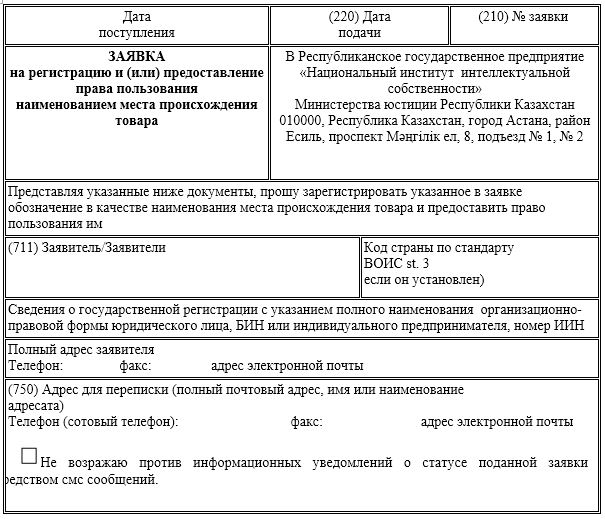 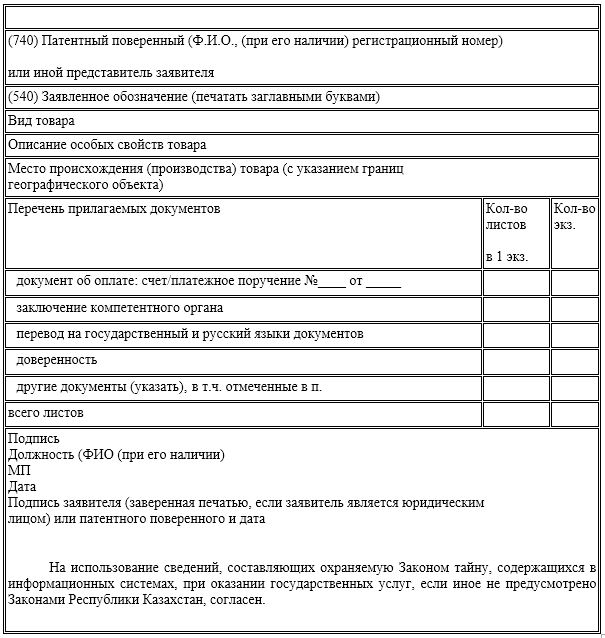 
      Сноска. Инструкция дополнена Приложением 2 в соответствии с приказом Министра юстиции РК от 30.06.2015 № 363 (вводится в действие по истечении десяти календарных дней после дня его первого официального опубликования).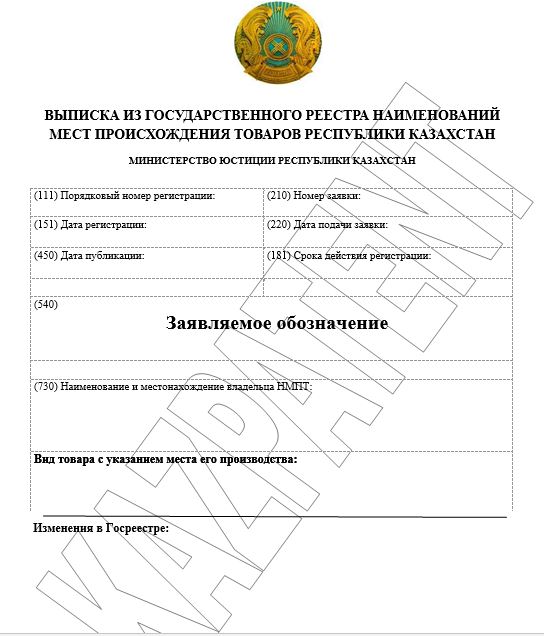 
      Сноска. Инструкция дополнена Приложением 3 в соответствии с приказом Министра юстиции РК от 30.06.2015 № 363 (вводится в действие по истечении десяти календарных дней после дня его первого официального опубликования).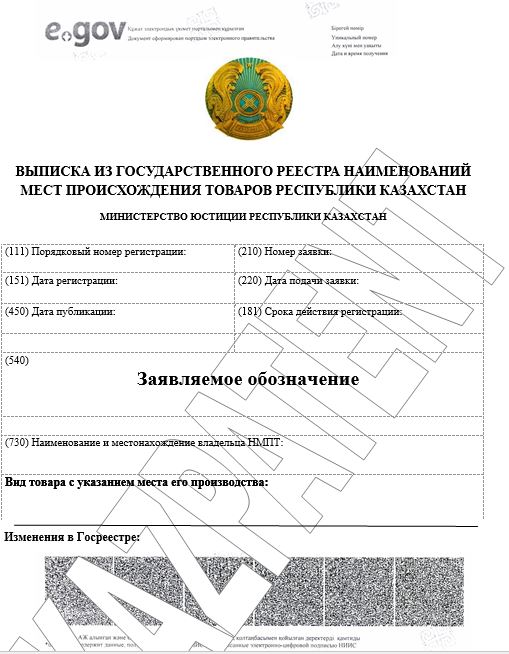  Правила
признания товарного знака (знака обслуживания)
общеизвестным в Республике Казахстан
1. Общие положения
      1. Настоящие Правила признания товарного знака (знака обслуживания) общеизвестным в Республике Казахстан разработаны в соответствии с подпунктом 2-1) пункта 2 статьи 3 Закона Республики Казахстан "О товарных знаках, знаках обслуживания и наименованиях мест происхождения товаров" от 26 июля 1999 года (далее - Закон) и устанавливают порядок признания товарного знака, знака обслуживания (далее - товарный знак) общеизвестным в Республике Казахстан в силу статей 6 bis и 10 bis Парижской конвенции по охране промышленной собственности от 20 марта 1883 года (далее - Парижская конвенция).
      2. Для целей настоящих Правил признания товарного знака (знака обслуживания) общеизвестным в Республике Казахстан общеизвестным в Республике Казахстан товарным знаком признается товарный знак, зарегистрированный на территории Республики Казахстан или охраняемый в силу международных договоров, а также обозначение, используемое как товарный знак без его правовой охраны в Республике Казахстан, но приобретшее в результате активного использования широкую известность в Республике Казахстан.
      Сноска. Пункт 2 в редакции приказа Министра юстиции РК от 30.06.2015 № 363 (вводится в действие по истечении десяти календарных дней после дня его первого официального опубликования).


       3. Уполномоченным органом по признанию товарного знака общеизвестным является Министерство юстиции Республики Казахстан (далее – уполномоченный орган).
      Сноска. Пункт 3 в редакции приказа Министра юстиции РК от 17.03.2015 № 158 (вводится в действие по истечении десяти календарных дней после дня его первого официального опубликования).

  2. Заявка о признании товарного знака общеизвестным
      4. По заявлению физического или юридического лица общеизвестным в Республике Казахстан товарным знаком признается товарный знак, зарегистрированный на территории Республики Казахстан или охраняемый в силу международных договоров, а также обозначение, используемое как товарный знак без его правовой охраны в Республике Казахстан, но приобретшее в результате активного использования этим лицом широкую известность в Республике Казахстан.
      5. Заявка должна относиться к одному товарному знаку и содержать:
      заявление о признании знака общеизвестным;
      имя или наименование владельца товарного знака;
      адрес его места жительства или местонахождения;
      адрес для переписки;
      данные о правовой охране товарного знака, в том числе в Республике Казахстан;
      указание даты, с которой, по мнению заявителя, знак стал общеизвестным;
      изображение товарного знака;
      перечень товаров и услуг, в отношении которых, по мнению заявителя, знак стал общеизвестным.
      6. К заявке прилагаются:
      1) сведения, подтверждающие общеизвестность товарного знака;
      2) изображения товарного знака форматом 8 х 8 сантиметров (далее - см.) в количестве пяти экземпляров;
      3) доверенность, в случае подачи заявки через представителя;
      4) документ, подтверждающий оплату государственной пошлины.
      Документ, подтверждающий уплату государственной пошлины предоставляется в уполномоченный орган до выдачи сертификата на общеизвестный товарный знак (знак обслуживания).
      В случае непредставления ходатайства о продлении срока представления документов, установленных пунктами 5 и 6 настоящих Правил делопроизводство прекращается и заявка считается отозванной.
      7. Сведения о фактическом признании товарного знака общеизвестным подтверждаются результатами опроса потребителей, который проводится специализированной независимой организацией на территории Республики Казахстан. Опрос охватывает город республиканского значения, столицу и не менее пяти городов областного значения. Общее количество респондентов в одном населенном пункте должно составлять не менее ста человек. 
      Опрос проводится среди соответствующих групп потребителей. Для товаров народного потребления опрос проводится среди "типичных" потребителей (по признакам пола, возраста, образования, социального и материального положения), а также среди специалистов соответствующих отраслей промышленности и торговли. Для товаров производственно-технического назначения опрос проводится среди специалистов производства, торговли или иных деловых кругов, являющихся потребителями продукции данного вида. При проведении опроса потребителя должны быть получены данные о том, известен ли ему товарный знак, откуда и когда потребитель узнал об этом товарном знаке, для каких товаров используется этот знак и является ли он потребителем этих товаров.
      Помимо результатов опроса, сведениями, подтверждающими общеизвестность товарного знака, являются данные:
      об интенсивном использовании товарного знака на территории Республики Казахстан (охват конкретных территорий, сроки использования);
      о способах использования товарного знака;
      об объемах реализации товаров с данным товарным знаком и каналах сбыта;
      о среднегодовом количестве потребителей товара с данным товарным знаком;
      о стоимости товарного знака;
      об интенсивности рекламы товарного знака (в средствах массовой информации, на выставках, ярмарках) и затратах на рекламу - в соответствии с данными годовых финансовых отчетов;
      о степени изначальной или приобретенной различительной способности знака (знаки с изначально слабой различительной способностью могут приобрести высокую степень различительной способности в результате длительного и интенсивного использования);
      об использовании того же или сходного знака третьими лицами, характер и степень такого использования;
      о числе лицензиатов, производителей, дистрибьюторов, импортеров, продавцов;
      о степени известности товарного знака - локальной, региональной, в соседних государствах, мировой;
      о наличии регистраций товарного знака за рубежом;
      иные сведения.
      Сноска. Пункт 7 в редакции приказа Министра юстиции РК от 30.06.2015 № 363 (вводится в действие по истечении десяти календарных дней после дня его первого официального опубликования).


       8. Изображения товарного знака должны быть пригодны к репродуцированию. В качестве изображения товарного знака представляется этикетка. Если изображение является объемным (трехмерным), представляется изображение общего вида, а также изображения других необходимых проекций, дающих о нем исчерпывающее представление. Изображение представляется в том цвете или цветовом сочетании, в котором испрашивается общеизвестность товарного знака. 3. Экспертиза заявки и публикация сведений о ней
      9. В течение двух месяцев с даты подачи заявки уполномоченный орган проверяет наличие необходимых документов, установленных законодательством Республики Казахстан, уведомляет заявителя о принятии заявки к рассмотрению и публикует сведения о ней на интернет-ресурсе для ознакомления и возможного направления в уполномоченный орган несогласий со стороны третьих лиц.
      По истечении трех месяцев с даты публикации в бюллетене заявка и прилагаемые к ней материалы, подтверждающие общеизвестность знака, рассматриваются уполномоченным органом. После истечения указанного срока уполномоченный орган в течение трех месяцев проводит рассмотрение заявки.
      Заявитель вправе вносить исправления, дополнения и уточнения в материалы заявки до завершения ее рассмотрения.
      При наличии несогласия со стороны третьих лиц заявителю направляется соответствующее уведомление, отзыв на которое заявитель представляет до вынесения заключения по результатам рассмотрения заявки.
      Сноска. Пункт 9 в редакции приказа Министра юстиции РК от 30.06.2015 № 363 (вводится в действие по истечении десяти календарных дней после дня его первого официального опубликования).


       10. По результатам рассмотрения заявления комиссией уполномоченного органа принимается решение о признании товарного знака общеизвестным либо решение об отказе в таком признании, которое направляется владельцу товарного знака в течение десяти рабочих дней с момента принятия такого решения.
      Решение об отказе в признании товарного знака общеизвестным выносится, если установлено, что:
      1) сведения недостаточны для признания общеизвестности товарного знака; 
      2) имеется товарный знак, тождественный или сходный до степени смешения с товарным знаком заявителя, охраняемый или заявленный на имя иного лица в отношении однородных товаров, с приоритетом более ранним, чем дата, с которой заявитель ходатайствует признать свой товарный знак общеизвестным. 
      Решение о признании товарного знака общеизвестным содержит:
      регистрационный номер общеизвестного товарного знака;
      дату, с которой знак признан общеизвестным;
      изображение общеизвестного товарного знака;
      имя или наименование его владельца, его место нахождения или место жительства;
      перечень товаров и услуг, в отношении которых товарный знак признан общеизвестным.
      Решение комиссии уполномоченного органа, может быть обжаловано в судебном порядке.
      Сноска. Пункт 10 в редакции приказа Министра юстиции РК от 30.06.2015 № 363 (вводится в действие по истечении десяти календарных дней после дня его первого официального опубликования).

  4. Внесение в Государственный реестр общеизвестных в
Республике Казахстан товарных знаков и публикация
сведений о них
      11. На основании признания обозначения или товарного знака общеизвестным в Государственный реестр товарных знаков Республики Казахстан (далее – Государственный реестр) вносятся соответствующие сведения.
      Сноска. Пункт 11 в редакции приказа Министра юстиции РК от 30.06.2015 № 363 (вводится в действие по истечении десяти календарных дней после дня его первого официального опубликования).


       12. Сведения о регистрации общеизвестного товарного знака, его владельце и последующие изменения, касающиеся такой регистрации, вносятся в Государственный реестр и публикуются в бюллетене.
      Сноска. Пункт 12 в редакции приказа Министра юстиции РК от 30.06.2015 № 363 (вводится в действие по истечении десяти календарных дней после дня его первого официального опубликования).


       13. Правовая охрана общеизвестных товарных знаков прекращается:
      1) в связи с истечением срока действия регистрации; 
      2) в связи со вступлением в силу решения суда об отмене решения комиссии уполномоченного органа о признании товарного знака общеизвестным.
      Сноска. Пункт 13 в редакции приказа Министра юстиции РК от 30.06.2015 № 363 (вводится в действие по истечении десяти календарных дней после дня его первого официального опубликования).


      Сноска. Приложение в редакции приказа Министра юстиции РК от 17.03.2015 № 158 (вводится в действие по истечении десяти календарных дней после дня его первого официального опубликования).
                                                                    ОТЗ-1
      (191)               МИНИСТЕРСТВО ЮСТИЦИИ РЕСПУБЛИКИ КАЗАХСТАН
      (121) СЕРТИФИКАТ
      О ПРИЗНАНИИ ТОВАРНОГО ЗНАКА ОБЩЕИЗВЕСТНЫМ
      (111)       № ____
      (730) Наименование и местонахождение владельца товарного знака:
      (511)       Классы МКТУ
      (151) Зарегистрирован в Государственном реестре общеизвестных товарных знаков
      (152) Дата признания товарного знака общеизвестным
      (181) Дата истечения срока действия сертификата
      Действие сертификата распространяется на всю территорию Республики Казахстан
      Заместитель Министра юстиции
      Республики Казахстан
      ФИО ___________________________________________________________
      Сведения о внесении изменений приводятся на отдельном листе в
      виде приложения к настоящему сертификату
      (510) Перечень товаров и/или услуг:
      (591) Указание цветов: Инструкция по регистрации лицензионных, сублицензионных
договоров на использование объектов промышленной собственности
      Сноска. Приложение 7 исключено приказом Министра юстиции РК от 24.02.2012 № 84 (вводится в действие по истечении десяти календарных дней после дня его первого официального опубликования). Инструкция по регистрации договоров об уступке исключительного
права на объекты промышленной собственности
      Сноска. Приложение 8 исключено приказом Министра юстиции РК от 24.02.2012 № 84 (вводится в действие по истечении десяти календарных дней после дня его первого официального опубликования). Правила
по составлению и оформлению заявки
на регистрацию, регистрации и выдаче свидетельства
на топологии интегральной микросхемы
1. Общие положения
      1. Настоящие Правила разработаны в соответствии с Законом Республики Казахстан "О правовой охране топологий интегральных микросхем" (далее - Закон) и определяют порядок составления, подачи и рассмотрения заявки на регистрацию топологии интегральной микросхемы, регистрации и выдачи свидетельства на топологии интегральной микросхемы.
      2. В настоящих Правилах используются следующие понятия и термины:
      1) бюллетень - официальное периодическое издание по вопросам охраны топологий интегральных микросхем;
      2) заявка - заявка на регистрацию топологии интегральной микросхемы;
      3) интегральная микросхема - микроэлектронное изделие окончательной или промежуточной формы, предназначенное для выполнения функций электронной схемы, элементы и связи которого нераздельно сформированы в объеме и (или) на поверхности материала, на основе которого изготовлено изделие;
      4) патентные поверенные - граждане Республики Казахстан, которым в соответствии с законодательством предоставлено право на представительство физических и юридических лиц перед уполномоченным органом;
      5) топология интегральной микросхемы (далее - топология) - зафиксированное на материальном носителе пространственно-геометрическое расположение совокупности элементов интегральной микросхемы и связей между ними;
      6) уполномоченный орган – Министерство юстиции Республики Казахстан.
      Сноска. Пункт 2 с изменением, внесенным приказом Министра юстиции РК от 17.03.2015 № 158 (вводится в действие по истечении десяти календарных дней после дня его первого официального опубликования).

  2. Составление и подача заявки
      3. В соответствии с пунктом 1 статьи 11 Закона автор топологии или иной правообладатель подает заявку (далее - заявитель).
      Автор топологии подает заявку на регистрацию и получение свидетельства о регистрации топологии в случаях:
      если топология не является созданной в порядке выполнения служебных обязанностей или конкретного задания работодателя;
      если топология выполнена в порядке исполнения служебных обязанностей или конкретного задания работодателя, но договором между автором и работодателем предусмотрено право автора на получение свидетельства о регистрации.
      Подтверждения права на подачу заявки каким-либо документом не требуется.
      4. Заявка может быть подана в срок, не превышающий двух лет с даты первого использования топологии, если оно имело место.
      Заявка подается в уполномоченный орган непосредственно или направляется по почте.
      5. Заявка может быть подана заявителем непосредственно либо через представителя, в том числе через патентного поверенного, зарегистрированного в уполномоченном органе.
      Полномочия представителя подтверждаются доверенностью.
      6. В соответствии с пунктом 3 статьи 11 Закона заявка должна относиться к одной топологии и содержать:
      1) заявление на регистрацию топологии с указанием автора (авторов) и лица (лиц), на имя которого(ых) испрашивается регистрация, а также их места жительства или места нахождения, даты первого использования топологии, если оно имело место;
      2) материалы, идентифицирующие топологию, включая реферат;
      3) доверенность, если заявка на регистрацию подается через представителя.
      7. Заявка на регистрацию топологии, использованной в коммерческих целях до даты ее поступления в уполномоченный орган, должна дополнительно содержать документ, подтверждающий дату первого использования этой топологии в коммерческих целях.
      8. Заявление о регистрации топологии представляется на государственном или русском языке. Прочие документы заявки представляются на государственном, русском или другом языке. Если прочие документы заявки представлены на другом языке, к заявке прилагается их перевод на государственный или русский язык. Перевод должен быть представлен одновременно с заявкой или не позднее двух месяцев с даты поступления заявки, содержащей документы на другом языке, в уполномоченный орган.
      9. Заявление на регистрацию топологии представляется в трех экземплярах, материалы, идентифицирующие топологию, включая реферат и перевод их на государственный или русский язык, представляются в двух экземплярах.
      Остальные документы заявки представляются в одном экземпляре.
      10. Все документы оформляются таким образом, чтобы было возможно их непосредственное репродуцирование.
      Каждый лист используется только с одной стороны с расположением строк параллельно меньшей стороне листа.
      11. Документы заявки выполняются на прочной, белой, гладкой, непрозрачной, неглянцевой бумаге.
      12. Каждый документ заявки начинается на отдельном листе. Листы имеют формат 210 х 297 мм. Минимальный размер полей листов, составляет (мм):
      верхнее - 20,
      правое и нижнее - 20,
      левое - 25.
      Минимальный размер полей листов, содержащих чертежи, составляет (мм):
      верхнее и левое - 25,
      правое - 15,
      нижнее - 10.
      Формат листов в сложенном виде должен быть 210 х 297.
      Поля листов должны быть чистыми.
      13. В каждом документе заявки второй и последующие листы нумеруются арабскими цифрами.
      14. Документы печатаются шрифтом черного цвета с высотой заглавных букв не менее 2,1 мм. Текст документов заявки должен быть полным и ясным и не содержать разночтений.
      15. Заявление на регистрацию топологии представляется по форме КТ, приведенной в приложении 1 к настоящим Правилам.
      Если авторов топологии несколько, сведения о них представляются в виде дополнения(ий) к заявлению по форме, приведенной в приложении 2 к настоящим Правилам.
      Графы заявления "Входящий №", "№ регистрации", расположенные в его верхней части, предназначены для заполнения уполномоченным органом после поступления заявки и заявителем не заполняются.
      В графе "Заявитель(и)" приводятся сведения о заявителе(ях): фамилия, имя, отчество (если оно имеется) физического лица или наименование юридического лица, а также сведения об его(их) соответственно месте(ах) жительства или месте(ах) нахождения.
      Для иностранных физических или юридических лиц, находящихся или проживающих за пределами Республики Казахстан, на имя которых испрашивается регистрация топологии, указывается код страны в соответствии с международными стандартами Всемирной Организации Интеллектуальной Собственности (если он установлен).
      Графа "Основания возникновения прав на данную топологию" заполняется в случае, когда заявитель не является автором. В ней путем простановки знака "Х" в соответствующей клетке отмечается основание(я) для подачи заявки. При этом представляется документ, подтверждающий право подачи заявки в уполномоченный орган.
      В графе "Сведения о ближайшем аналоге данной топологии" приводится аналог, если таковой имеется. В качестве аналога может быть указана топология как не использованная ранее в коммерческих целях, так и использованная в коммерческих целях.
      В графе "Название топологии" указывается полное и сокращенное название топологии.
      Графа "Альтернативное название" заполняется в том случае, если существует дополнительное название для регистрируемой топологии, под которым мог быть ранее записан документ, относящийся к топологии.
      В графе "Дата и место первого использования топологии" указывается дата (число, месяц, год) и страна первого использования топологии в коммерческих целях.
      В графе "Данные о правообладателе на дату первого использования данной топологии" приводятся сведения о ее правообладателе на дату первого использования.
      В графе "Сведения об охраняемых топологиях" приводятся сведения о топологиях, используемых при создании представленной на регистрацию топологии. В понятие "охраняемой топологии" входит как зарегистрированная, так и незарегистрированная топология, используемая в коммерческих целях не более двух лет. Это могут быть ближайшие аналоги заявляемой топологии, а также входящие в заявляемую топологию иные топологии, состоящие из элементов, общеизвестных разработчикам и изготовителям интегральной микросхемы на дату ее создания, совокупность которой является оригинальной. Приводятся сведения о топологиях базового матричного кристалла и о топологиях заказных интегральных микросхем, созданные на его основе.
      В графе "Фамилия, имя, отчество автора" указывается фамилия, имя, отчество (если имеется) автора в именительном падеже, гражданство, место жительство, телефон.
      В этой же графе приводится краткое описание творческого вклада автора при создании данной топологии.
      Графа "Сведения о содержащихся в заявке документах" заполняется путем простановки знака "Х" в соответствующих клетках и указания количества листов в каждом экземпляре прилагаемых документов.
      В графе "Адрес для переписки" указывается место жительство заявителя (одного из заявителей) - физического лица, проживающего в Республике Казахстан, или место нахождения в Республике Казахстан заявителя - юридического лица, либо место нахождения представителя заявителя(ей), или иной адрес на территории Республики Казахстан.
      Заявление и дополнение(я) к нему подписываются заявителем(ями) или его (их) представителем(ями).
      Подписи должны быть расшифрованы с указанием фамилии и инициалов подписывающего лица.
      От имени юридического лица заявление подписывается руководителем организации или иным уполномоченным на это в соответствии с действующим законодательством лицом, с указанием его должности, подпись скрепляется печатью этого юридического лица.
      При подаче заявки на регистрацию непосредственно от двух и более заявителей заявление и дополнение(я) к нему подписываются каждым из них.
      16. В целях идентификации топологии, не использованной в коммерческих целях до даты поступления заявки на регистрацию, материалы, идентифицирующие топологию, должны содержать:
      1) полный комплект одного из видов визуально воспринимаемых материалов, отображающих каждый слой топологии;
      2) сборный топологический чертеж или послойные топологические чертежи;
      3) фотографии каждого слоя топологии, зафиксированного в интегральной микросхеме;
      4) реферат, содержащий сведения, предназначенные для последующей публикации в официальном бюллетене, где должны быть указаны:
      фамилия, имя и отчество (если оно имеется) каждого автора указанного(ых) в заявлении и дополнении(ях) к нему;
      фамилия, имя и отчество или наименование каждого заявителя;
      название топологии;
      вид технологии, применяемой для изготовления интегральной микросхемы;
      аннотацию, включающую область применения, назначение или функции интегральной микросхемы.
      Объем аннотации - до 700 печатных знаков.
      17. В целях идентификации топологии, использованной в коммерческих целях до даты поступления заявки на регистрацию, материалы, идентифицирующие топологию, должны дополнительно содержать образцы интегральной микросхемы, включающие данную топологию, в том виде, в котором она была использована в коммерческих целях, в двух экземплярах, а реферат должен дополнительно содержать сведения о дате первого использования в коммерческих целях и основных технических характеристиках образца интегральной микросхемы.
      18. В визуально воспринимаемых материалах изображения должны быть представлены в масштабе не менее 20:1.
      Изображения на фотографиях должны быть контрастными.
      На всех экземплярах чертежей и фотографий должен быть указан масштаб изображений.
      19. Если какой-либо слой топологии содержит сведения конфиденциального характера в визуально воспринимаемых материалах, соответствующая часть этого слоя (или целиком слой) изымается и включается в состав материалов, идентифицирующих топологию, в закодированной форме. 3. Ведение дел по получению свидетельства
о регистрации топологии
      20. Для ведения переписки по заявке после ее подачи и защиты своих интересов при рассмотрении заявки заявитель может назначить представителя с выдачей ему доверенности, оформленной в соответствии с законодательством Республики Казахстан.
      21. Физические лица, проживающие за пределами Республики Казахстан, или иностранные юридические лица ведут дела по регистрации топологии через патентных поверенных.
      Физические лица, постоянно проживающие в Республике Казахстан, но временно находящиеся за ее пределами, могут вести дела, связанные с регистрацией топологии, без патентного поверенного при указании адреса для переписки в пределах Республики Казахстан.
      22. Переписка ведется заявителем или его представителем, уполномоченным на это, по каждой заявке в отдельности.
      23. Материалы, направляемые после подачи заявки, должны содержать ее номер и подпись заявителя или его представителя, в ином случае материалы возвращаются без рассмотрения.
      24. Производство дел ведется на государственном или русском языке.
      Материалы, представленные с недостатками оформления, затрудняющими их прочтение, не рассматриваются. Лицу, подавшему такие материалы, направляется соответствующее уведомление.
      25. По запросу уполномоченного органа или по собственной инициативе заявитель до публикации сведений в официальном бюллетене дополняет, исправляет и уточняет материалы заявки.
      Исправленные материалы представляются заявителем в виде заменяющих листов.
      Если исправления касаются опечаток, погрешностей в указании библиографических данных и не приведут к отрицательным последствиям в отношении четкости при непосредственном репродуцировании, необходимость внесения исправлений может быть выражена в письме заявителя без представления заменяющих листов. 4. Рассмотрение заявки
      26. Если поступившие материалы заявки содержат заявление и чертежи или копию топологии, то они регистрируются с простановкой даты их поступления. Заявке присваивается входящий номер.
      О факте поступления материалов заявки заявитель уведомляется путем выдачи или направления ему одного экземпляра заявления с реквизитами, проставленными уполномоченным органом (входящий номер и дата поступления).
      27. Проверка заявки на предмет наличия необходимых документов и соответствия требованиям действующего законодательства осуществляется уполномоченным органом в двухмесячный срок со дня ее поступления.
      28. При рассмотрении заявки проверяется:
      наличие документов, которые должны содержаться в заявке или прилагаться к ней;
      соблюдение установленных настоящими Правилами требований к документам заявки.
      Рассмотрение заявки осуществляется без проверки оригинальности топологии, права заявителя на защиту или достоверности сведений, указанных в заявлении.
      29. Если в процессе рассмотрения заявки установлено, что заявка оформлена с нарушением требований, предусмотренных законодательством, заявителю направляется запрос с указанием обнаруженных недостатков и представлением отсутствующих или исправленных документов в течение трех месяцев с даты направления запроса.
      30. Основанием для запроса является:
      отсутствие в заявке одного или более документов, предусмотренных пунктом 6 настоящих Правил;
      нарушение требований законодательства к оформлению доверенности;
      отсутствие в заявлении о регистрации топологии необходимых сведений, реквизитов, подписей, оттиска печати, предусмотренных настоящими Правилами, а также необходимость уточнения приведенных в заявлении сведений;
      выявление недостатков в оформлении документов, препятствующих их непосредственному репродуцированию (нарушение требований к формату листов, размерам полей, качество печати, затрудняющее прочтение материалов заявки).
      При непредставлении исправленных или отсутствующих материалов в установленные сроки регистрация топологии не производится, и заявка считается отозванной.
      31. Если в результате рассмотрения заявки установлено, что заявка относится к объектам, не охраняемым в качестве топологий или в случае несоблюдения заявителем требований абзаца первого пункта 4 настоящих Правил, заявителю направляется решение об отказе в регистрации топологии. 5. Регистрация, выдача свидетельства, публикация
      32. Если в результате рассмотрения заявки будет установлено, что материалы заявки соответствуют установленным настоящими Правилами требованиям, уполномоченный орган вносит топологию в Государственный реестр топологий интегральных микросхем (далее - Госреестр) с присвоением ей соответствующего номера регистрации, выдает заявителю свидетельство о регистрации и публикует сведения о зарегистрированной топологии в бюллетене.
      33. В Госреестре регистрируются все изменения, касающиеся регистрации топологии.
      34. Сведения, внесенные в Госреестр, считаются достоверными до тех пор, пока не доказано обратное.
      35. За осуществление действий, включающих прием заявок на регистрацию топологий, их регистрацию, выдачу свидетельств, и иных действий, порождающих права и обязанности для их участников, взимается плата в соответствии с законодательством.
      36. Свидетельство о регистрации топологии интегральных микросхем (далее - свидетельство) заполняется на государственном и русском языках согласно форме, установленной в приложении 3 к настоящим Правилам.
      В свидетельстве указываются:
      номер свидетельства (регистрации);
      название топологии; 
      правообладатель - фамилия, имя и отчество (если оно имеется) физического лица и/или полное наименование юридического лица;
      страна;
      автор(ы) - фамилия, имя и отчество (если оно имеется);
      номер заявки;
      дата первого коммерческого использования (если оно имело место);
      дата регистрации.
      При наличии нескольких лиц, на имя которых испрашивается регистрация топологии, выдается одно свидетельство.
      37. Свидетельство вручается лично или направляются заказным почтовым отправлением в адрес правообладателя.
      Если правообладателей несколько, то свидетельство направляется правообладателю, указанному первым в заявлении на регистрацию топологии.
      При выдаче свидетельства требуются документы, удостоверяющие личность, а также доверенность в случаях представления интересов юридического лица на право получения свидетельства и документа подтверждающего уплату государственной пошлины. Свидетельства иностранных правообладателей вручаются или направляются патентному поверенному.
      Автору топологии, не являющемуся правообладателем, уполномоченный орган выдает удостоверение, подтверждающее его авторство.
      38. При публикации сведений о регистрации топологии уполномоченный орган в бюллетене "Өнеркісiптiк меншiк - Промышленная собственность" в разделе "Топологии" на государственном и русском языках публикует следующие сведения:
      номер регистрации;
      дату регистрации;
      дату первого использования (если оно имело место);
      фамилия, имя, отчество автора (авторов);
      фамилия, имя, отчество или наименование правообладателя(ей);
      код (коды) страны места жительства автора(ов) топологии и места жительства (места нахождения) правообладателя(ей) в соответствии с международными стандартами Всемирной Организации Интеллектуальной Собственности;
      название топологии;
      аннотацию.
      Сведения об изменениях, касающихся регистрации топологии публикуются уполномоченным органом в бюллетене "Өнеркісіптік меншiк" - Промышленная собственность" в разделе "Хабарлама - Извещения" на государственном и русском языках.
      Сноска. Приложение 1 в редакции приказа Министра юстиции РК от 17.03.2015 № 158 (вводится в действие по истечении десяти календарных дней после дня его первого официального опубликования).
                                                                   Форма КТ
      Входящий № _________                         № регистрации
      от _________________                         от __________
      Министерство юстиции
      Республики Казахстан  Заявление
на регистрацию топологии интегральной микросхемы
      Код страны по стандарту ВОИС ST.3
      (если он установлен)
      1. Заявитель (и)_____________________________________________
      (полное фамилия, имя и отчество или наименование заявителя (ей) и его
      (их) местожительство или местонахождение. Данные о местожительстве
      авторов-заявителей приводятся в графе 9)
      2. Основания возникновения прав на данную топологию
      (заполняется, если заявитель не является автором) (отметить Х)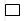  заявитель является       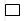 передача прав автором 


               работодателем автора        или его правопреемником
                                           иному лицу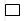  передача прав работодателем 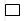 право наследования 


      другому лицу
      3. Сведения о ближайшем аналоге данной топологии
      _____________________________________________________________
      4. Название топологии
      полное:
      _____________________________________________________________
      сокращенное:
      _____________________________________________________________
      5. Альтернативное название
      _____________________________________________________________
      6. Дата и место первого использования топологии ____ число
      ________ месяц ________ год __________ страна
      _____________________________________________________________
      7. Данные о правообладателе на дату первого использования топологии
      Имя/наименование
      _____________________________________________________________
      Гражданство
      _____________________________________________________________
      Адрес, телефон
      _____________________________________________________________
      8. Сведения об охраняемых топологиях
      (использованных при создании данной топологии)
      _____________________________________________________________
      9. Фамилия, имя, отчество автора (сведения о других авторах
      представляются в виде дополнения(й) к заявлению (форма КТ/ДОП))
      _____________________________________________________________
      Гражданство
      _____________________________________________________________
      Адрес местожительства, телефон
      _____________________________________________________________
      Краткое описание творческого вклада автора при создании данной топологии
      _____________________________________________________________
      10. Сведения о содержащихся в заявке документах (отметить Х)
      материалы, идентифицирующие данную топологию: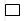  образцы интегральной микросхемы, включающие данную топологию


      в том виде, в котором она была использована в 2 экз.,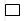  полный комплект одного из следующих видов визуально


      воспринимаемых материалов, отображающих каждый слой данной топологии,
      включая спецификацию в 2 экз.,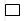  сборный топологический чертеж или послойные топологические


      чертежи на _______ л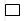  фотографии каждого слоя топологии, зафиксированной в


      интегральной микросхеме ____ шт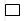  реферат на 1 л. в 2 экз.


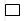  копия документа, подтверждающего дату и место первого


      использования топологии на ______ л в 2 экз.
      ____________________________________________________________________
      документ об оплате государственной пошлины: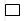  документ об оплате     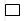 освобождение от оплаты


      на _____ л.                на _____ л.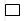  уменьшения размера оплаты


      на ________ л.
      _____________________________________________________________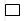 дополнение к заявлению (форма КТ/ДОП на _______ л.)


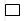  доверенность (и) на 1 л. 


      _____________________________________________________________
      11. Адрес для переписки: (полный почтовый адрес, включая полный
      почтовый индекс, имя или наименование адресата)
      _____________________________________________________________
      _____________________________________________________________
      Номер телефона,
            включая междугородный код       Телекс          Факс
      _____________________________________________________________
      _____________________________________________________________
      (подпись (и) заявителя (ей) или его (их) представителя; дата
      подписи (ей))
      _____________________________________________________________
      _____________________________________________________________
      Сноска. Приложение 2 в редакции приказа Министра юстиции РК от 17.03.2015 № 158 (вводится в действие по истечении десяти календарных дней после дня его первого официального опубликования).
                                                              Форма КТ/ДОП
      Входящий № _________                         № регистрации
      от _________________                         от __________
      Министерство юстиции
      Республики Казахстан  Дополнение к заявлению
на регистрацию топологии интегральной микросхемы
      Код страны по стандарту
      ВОИС ST.3
      (если он установлен)
      1. Заявитель (и)
      (фамилия, имя, отчество или наименование)
      _____________________________________________________________
      Название топологии (сокращенное)
      _____________________________________________________________
      Дополнение к пункту 9 заявления
      Ф.И.О. автора
      _____________________________________________________________
      Гражданство, адрес местожительства, телефон
      _____________________________________________________________
      Краткое описание творческого вклада автора при создании данной топологии
      _____________________________________________________________
      Дополнение к пункту 9 заявления
      Ф.И.О. автора
      _____________________________________________________________
      Гражданство, адрес местожительства, телефон
      _____________________________________________________________
      Краткое описание творческого вклада автора при создании данной топологии
      _____________________________________________________________
      Дополнение к пункту 9 заявления
      Ф.И.О. автора
      _____________________________________________________________
      Гражданство, адрес местожительства, телефон
      _____________________________________________________________
      Краткое описание творческого вклада автора при создании данной топологии
      _____________________________________________________________
      Дополнение к пункту 9 заявления
      Ф.И.О. автора
      _____________________________________________________________
      Гражданство, адрес местожительства, телефон
      _____________________________________________________________
      Краткое описание творческого вклада автора при создании данной топологии
      _____________________________________________________________
      Дополнение к пункту 9 заявления
      Ф.И.О. автора
      _____________________________________________________________
      Гражданство, адрес местожительства, телефон
      _____________________________________________________________
      Краткое описание творческого вклада автора при создании данной топологии
      _____________________________________________________________
      Дополнение к пункту ________________ Заявления
      _____________________________________________________________
      Дополнение к пункту ________________ Заявления
      _____________________________________________________________
      (подпись(и) заявителя(ей) или его (их) представителя;
      дата подписи(ей))
      _____________________________________________________________
      _____________________________________________________________
      _____________________________________________________________
      Сноска. Приложение 3 в редакции приказа Министра юстиции РК от 17.03.2015 № 158 (вводится в действие по истечении десяти календарных дней после дня его первого официального опубликования).


       Форма МИНИСТЕРСТВО ЮСТИЦИИ РЕСПУБЛИКИ КАЗАХСТАН
СВИДЕТЕЛЬСТВО О РЕГИСТРАЦИИ
№ ______
      Название топологии:
      Правообладатель:
      Страна:
      Авторы:
      № заявки
      Дата первого коммерческого использования (если оно имело
      место):
      Зарегистрирован в Государственном реестре (дата и номер
      регистрации):
      Свидетельство распространяется на всю территорию Республики
      Казахстан
      Заместитель Министра юстиции
      Республики Казахстан                               Ф.И.О. Перечень,
признаваемых утратившим силу приказов Председателя Комитета по
правам интеллектуальной собственности Министерства юстиции
Республики Казахстан
      1) Приказ Председателя Комитета по правам интеллектуальной собственности Министерства юстиции Республики Казахстан от 15 августа 2002 года № 133 "Об утверждении Инструкции по признанию товарного знака (знака обслуживания) общеизвестным в Республике Казахстан" (зарегистрированный в Реестре государственной регистрации нормативных правовых актов за № 1960, опубликованный в Бюллетене нормативных правовых актов центральных исполнительных и иных государственных органов Республики Казахстан, 2002 г., № 36, ст. 685);
      2) Приказ Председателя Комитета по правам интеллектуальной собственности Министерства юстиции Республики Казахстан от 9 ноября 2002 года № 192 "Об утверждении Правил по составлению, подаче, рассмотрению заявки на регистрацию, регистрации и выдаче свидетельства на топологии интегральной микросхемы" (зарегистрированный в Реестре государственной регистрации нормативных правовых актов за № 2043, опубликованный Бюллетене нормативных правовых актов центральных исполнительных и иных государственных органов Республики Казахстан, 2003 г., № 2, ст. 769);
      3) Приказ Председателя Комитета по правам интеллектуальной собственности Министерства юстиции Республики Казахстан от 28 сентября 2004 года № 60-п "О внесении изменения и дополнений в приказ Председателя Комитета по правам интеллектуальной собственности Министерства юстиции Республики Казахстан от 9 ноября 2002 года № 192 "Об утверждении Правил по составлению, подаче, рассмотрению заявки на регистрацию, регистрации и выдаче свидетельства на топологии интегральной микросхемы" (зарегистрированный в Реестре государственной регистрации нормативных правовых актов за № 3125);
      4) Приказ Председателя Комитета по правам интеллектуальной собственности Министерства юстиции Республики Казахстан от 14 октября 2004 года № 72-п "Об утверждении Правил подачи и рассмотрения заявки на выдачу патента на селекционное достижение" (зарегистрированный в Реестре государственной регистрации нормативных правовых актов за № 3183, опубликованный в Бюллетене нормативных правовых актов центральных исполнительных и иных государственных органов Республики Казахстан, 2004 г., № 45-48, ст. 1049);
      5) Приказ Председателя Комитета по правам интеллектуальной собственности Министерства юстиции Республики Казахстан от 30 декабря 2005 года № 70-о.д. "О внесении изменения и дополнения в приказ Председателя Комитета по правам интеллектуальной собственности Министерства юстиции Республики Казахстан от 9 ноября 2002 года № 192 "Об утверждении Правил по составлению, подаче, рассмотрению заявки на регистрацию, регистрации и выдаче свидетельства на топологии интегральной микросхемы" (зарегистрированный в Реестре государственной регистрации нормативных правовых актов за № 4028);
      6) Приказ Председателя Комитета по правам интеллектуальной собственности Министерства юстиции Республики Казахстан от 30 декабря 2005 года № 71-о.д. "О внесении дополнения в Приказ "Об утверждении Инструкции по признанию товарного знака (знака обслуживания) общеизвестным в Республике Казахстан" (зарегистрированный в Реестре государственной регистрации нормативных правовых актов за № 4019, опубликованный в газете "Юридическая газета" от 25 января 2006 г., № 11 (991);
      7) Приказ Председателя Комитета по правам интеллектуальной собственности Министерства юстиции Республики Казахстан от 24 апреля 2007 года № 52-ОД "Об утверждении Инструкции по составлению, оформлению и рассмотрению заявки на выдачу инновационного патента и патента на изобретение" (зарегистрированный в Реестре государственной регистрации нормативных правовых актов за № 4642, опубликованный в Бюллетене нормативных правовых актов центральных исполнительных и иных государственных органов Республики Казахстан, август 2007 г. № 8, ст. 278);
      8) Приказ Председателя Комитета по правам интеллектуальной собственности Министерства юстиции Республики Казахстан от 24 апреля 2007 года № 53-ОД "Об утверждении Инструкции по составлению, оформлению и рассмотрению заявки на выдачу патента на полезную модель" (зарегистрированный в Реестре государственной регистрации нормативных правовых актов за № 4643, опубликованный в газете "Юридическая газета" от 17 августа 2007 года № 126 (1329);
      9) Приказ Председателя Комитета по правам интеллектуальной собственности Министерства юстиции Республики Казахстан от 24 апреля 2007 года № 55-ОД "Об утверждении Инструкции по составлению, оформлению и рассмотрению заявки на товарный знак" (зарегистрированный в Реестре государственной регистрации нормативных правовых актов за № 4645, опубликованный в газете "Юридическая газета" от 14 сентября 2007 года, № 141 (1344);
      10) Приказ Председателя Комитета по правам интеллектуальной собственности Министерства юстиции Республики Казахстан от 24 апреля 2007 года № 56-ОД "Об утверждении Инструкции по составлению, оформлению и рассмотрению заявки на наименование места происхождения товара и предоставление права пользования наименованием места происхождения товара" (зарегистрированный в Реестре государственной регистрации нормативных правовых актов за № 4646, опубликованный в газете "Юридическая газета" от 14 сентября 2007 года, № 141 (1344);
      11) Приказ Председателя Комитета по правам интеллектуальной собственности Министерства юстиции Республики Казахстан от 24 апреля 2007 года № 57-ОД "Об утверждении Инструкции по регистрации лицензионных, сублицензионных договоров на использование объектов промышленной собственности" (зарегистрированный в Реестре государственной регистрации нормативных правовых актов за № 4647, опубликованный в газете "Юридическая газета" от 5 сентября 2007 года, № 135 (1338);
      12) Приказ Председателя Комитета по правам интеллектуальной собственности Министерства юстиции Республики Казахстан от 24 апреля 2007 года № 58-ОД "Об утверждении Инструкции по регистрации договоров об уступке исключительного права на объекты промышленной собственности" (зарегистрированный в Реестре государственной регистрации нормативных правовых актов за № 4648, опубликованный в газете "Юридическая газета" от 30 августа 2007 года, № 133 (1336).
					© 2012. РГП на ПХВ «Институт законодательства и правовой информации Республики Казахстан» Министерства юстиции Республики Казахстан
				
И.о. Министра юстиции
Республики Казахстан
Д. КуставлетовПриложение 1
к приказу и.о. Министра юстиции
Республики Казахстан
от 23 апреля 2010 года № 136Приложение 1
к Правилам
подачи и рассмотрения
заявки на выдачу патента
на селекционное достижениеФормаПриложение 2
к Правилам
подачи и рассмотрения
заявки на выдачу патента
на селекционное достижениеУтверждаю
Директор РГП "НИИС"Приложение 3
к Правилам
подачи и рассмотрения
заявки на выдачу патента
на селекционное достижениеУтверждаю
Директор РГП "НИИС"Приложение 4
к Правилам
подачи и рассмотрения
заявки на выдачу патента
на селекционное достижениеПриложение 5
к Правилам
подачи и рассмотрения
заявки на выдачу патента
на селекционное достижениеПриложение 6
к Правилам
подачи и рассмотрения
заявки на выдачу патента
на селекционное достижениеПриложение 2
к приказу и.о. Министра юстиции
Республики Казахстан
от 23 апреля 2010 года № 136 Приложение 3
к приказу и.о. Министра юстиции
Республики Казахстан
от 23 апреля 2010 года № 136 Приложение 4
к приказу и.о. Министра юстиции
Республики Казахстан
от 23 апреля 2010 года № 136 Приложение 5
к приказу и.о. Министра юстиции
Республики Казахстан
от 23 апреля 2010 года № 136Приложение
к Инструкции по составлению, 
оформлению и рассмотрению
заявки на наименование места
происхождения товара и
предоставление права пользования
наименованием места
происхождения товара
заполняется РГП "НИИС"ФормаПриложение 2
к Инструкции по составлению,
оформлению и рассмотрению заявки
на наименование места происхождения
товара и предоставление права
пользования наименованием места
происхождения товараПриложение 3
к Инструкции по составлению,
оформлению и рассмотрению заявки
на наименование места происхождения
товара и предоставление права
пользования наименованием места
происхождения товараПриложение 6
к приказу и.о. Министра юстиции
Республики Казахстан
от 23 апреля 2010 года № 136 Приложение
к Правилам признания товарного
знака (знака обслуживания)
общеизвестнымПриложение 7
к приказу и.о. Министра юстиции
Республики Казахстан
от 23 апреля 2010 года № 136 Приложение 8
к приказу и.о. Министра юстиции
Республики Казахстан
от 23 апреля 2010 года № 136  Приложение 9
к приказу и.о. Министра юстиции
Республики Казахстан
от 23 апреля 2010 года № 136Приложение 1
к Правилам по составлению,
подаче, рассмотрению заявки
на регистрацию, регистрации
и выдаче свидетельства на
топологии интегральной
микросхемыПриложение 2
к Правилам по составлению,
подаче, рассмотрению заявки
на регистрацию, регистрации
и выдаче свидетельства на
топологии интегральной
микросхемыПриложение 3
к Правилам по составлению,
подаче, рассмотрению заявки
на регистрацию, регистрации
и выдаче свидетельства на
топологии интегральной
микросхемыПриложение 10
к приказу и.о. Министра юстиции
Республики Казахстан
от 23 апреля 2010 года № 136